Отчет о выполнении Прогноза социально-экономического развития муниципального образования «Можгинский район» на 2021 год и плановый период 2022-2023 годы» за 2021 годВ соответствии с Уставом муниципального образования «Муниципальный округ Можгинский район Удмуртской Республики»,        СОВЕТ ДЕПУТАТОВ РЕШИЛ:1. Прилагаемый отчет о выполнении Прогноза социально-экономического развития муниципального образования «Можгинский район» на 2021 год и плановый период 2022-2023 годы за 2021 год принять к сведению.2. Опубликовать настоящее решение в информационно-телекоммуникационном сети «Интернет» на официальном сайте муниципального образования «Муниципальный округ Можгинский район Удмуртской Республики» и в Собрании муниципальных правовых актов муниципального образования «Муниципальный округ Можгинский район Удмуртской Республики». Председатель Совета депутатовмуниципального образования      		                             «Муниципальный округ Можгинский районУдмуртской Республики»                                                                           Г. П. КорольковаГлава муниципального образования «Муниципальный округ Можгинский районУдмуртской Республики»                                                                           А. Г. Васильев       г. Можга30 марта 2022 года         № ____ПРОЕКТ ВНОСИТ:Заместитель главы Администрации района по сельскому хозяйству, экономике и проектной деятельности                                           К. И. ПорымовСОГЛАСОВАНО:Председатель Совета депутатовмуниципального образования      		                             «Муниципальный округ Можгинский районУдмуртской Республики»                                                                                                         Г. П. КорольковаГлава муниципального образования «Муниципальный округ Можгинский районУдмуртской Республики»                                                                                                           А. Г. ВасильевНачальник отдела организационно-кадровой и правовой работы                                                                                                                      Т. В. НикифороваПриложениек решению Совета депутатовмуниципального образования «Муниципальный округ Можгинский районУдмуртской Республики» от 30 марта 2022 года № ___Отчет об исполнении Прогноза социально-экономического развитиямуниципального образования «Можгинский район»на 2022 год и плановый период 2022-2023 годы» за 2021 годМожгинский район занимает площадь 199 697 га. Общая площадь сельскохозяйственных угодий составляет – 98313 га, в том числе: пашня – 82502 га. (в том числе неиспользуемая - 6428 га), посевная площадь - 76074 га.Численность населения 25152 человек: 64% - составляет удмуртское население, 30% – русское, 2% - татарское и 4% - прочие национальности.ПОКАЗАТЕЛИ ИСПОЛНЕНИЯ ПРОГНОЗА СОЦИАЛЬНО-ЭКОНОМИЧЕСКОГО РАЗВИТИЯ  МО "МОЖГИНСКИЙ РАЙОН" ЗА 2021 ГОД*СХО – сельскохозяйственные организацииАгропромышленный комплексСельское хозяйство в районе всегда было и остается важнейшей отраслью экономики. Вся посевная площадь района составляет 76074 ГА. Производственную деятельность осуществляют 20 коллективных и 89 крестьянских (фермерских) хозяйств, в которых трудится 1822 человек.Кроме того, функционируют 1 снабженческо-сбытовой кооператив и пять предприятий занимаются переработкой сельхозпродукции (переработка мяса, зерна, льнопродукции, хлебопечение и производство полуфабрикатов). Основные показатели представлены в таблице:Основные показатели развития сельского хозяйстваВ связи с засушливой погодой, установившейся в период с 28 июня по 18 июля 2021 года (зафиксировано опасное метеорологическое явление – почвенная засуха) получен низкий урожай всех сельскохозяйственных культур. Валовой сбор зерна составил 43108 тонн в весе после доработки при урожайности 19,0 ц. с гектара, заготовлено грубых и сочных кормов – 22,7 ц. кормовых единиц на 1 условную голову. По сравнению с 2020 годом недополучено 27 тысяч тонн зерна. Не в полном объеме заготовлены грубые и сочные корма. Отрасль животноводства представлена разведением крупного рогатого скота, свиней, лошадей, норок и индеек.В районе занимаются разведением скота чёрно – пестрой, холмогорской и голштинской породы. Всего пробонитировано 10993 головы крупного рогатого скота или 60 % от общего поголовья, в том числе коров 7072 головы или 91,6 %. Доля чистопородных животных составила 100 %. Количество высококлассных животных в 2021 году увеличилось и составило 5335 голов или 49 % (+ 6 % к 2020 г.)В районе имеется 6 племенных репродукторов по разведению крупного рогатого скота. 30 декабря 2021 года ООО «РОССИЯ» получила статус по разведению крупного рогатого скота голштинской породы. Доля племенного маточного поголовья составила 61 % (было 43 %).Средняя молочная продуктивность коров за 305 дней лактации составила 7131 кг с содержанием жира 3,86 % и белка 3,12 %, в том числе по черно – пестрой породе 6877 кг, по холмогорской 7191 кг и по голштинской породе 8200 кг молока. В племенных хозяйствах надой составил 7457 кг молока, что на 731 кг выше, чем в предыдущем году.В хозяйствах района имеется 153 коровы с продуктивность свыше 10 тыс. кг молока за год (их число увеличилось втрое). Рекордсменкой района по молочной продуктивности стала корова черно-пестрой породы по кличке Затея (ин. № 4098), принадлежащая СПК - колхоз «Заря». Ее продуктивность по 3 лактации 12998 кг с массовой долей жира 4,6 % и белка 3,03 %.Итоги проведенной оценки животных говорят об улучшении породных и продуктивных качеств разводимых животных. Но селекция не стоит на месте и наша задача и дальше улучшать селекционные признаки, создавая благоприятные условия содержания и кормления животных. Достигнут показатель валового производства молока 60834 тонн по двум категориям хозяйств, при надое молока на одну фуражную корову 6838 кг, в том числе по сельскохозяйственным организациям надой впервые превысил семитысячный рубеж и составил 7009 кг. В районе 3 сельхозпредприятия надоили белее восьми тысяч килограмм молока на корову: ООО «ВерА» надоили 8810 кг молока, ООО «Россия» 8796 кг и ООО «Русский Пычас» 8473 кг. Также отличных результатов достигли СПК «Югдон» и ООО «Туташево» - 7779 кг и 7424 кг соответственно. Среди фермеров несомненным лидером по надоям фермерское хозяйство Пчельникова Валерия Петровича с надоем 8217 кг на корову. Наибольшего прироста производства молока добились ООО «Русский Пычас» 149,7 %, ООО «ВерА» 121,3 %, СПК «Югдон» 116,6 %, СПК к-з «Победа» 115,8 % и СПК – к-з «Заря» 111,7 %. Общий рост производства молока по СХО составил 3637 тонн и по КФХ +118 тонна. Всего превышение прошлогоднего уровня на 3756 тонн или на 6,6 % по району.  Для района это очень хороший показатель. Общая выручка сельхозпредприятий за 2021 год составила 2 385,2 млн. руб., что на 10,4 % выше АППГ. Чистая прибыль составила 250,2 млн. рублей (в 2020 году 305,7 млн. рублей). Общая рентабельность производства составила - 11,5 % (в 2020 году – 15,7 %). Рентабельность производства молока немного снизилась и составила 18,0 % против 13,2% в прошлом году. Остается убыточным производство мяса – его рентабельность -15,1% без учета индюшатины.Заработная плата за 2021 год в сельхозорганизациях составила 27973 руб. или 11,5% к 2020 году. Сельхозорганизации со стабильно высокой заработной платой остаются – ООО «Вера», ООО «Родина», ООО «Россия», СПК к-з «Красный Октябрь» и «Заря». Отдельно стоят ООО «Зверохозяйство Можгинское» и ООО «Можгаплем».Росту производства способствует государственная поддержка села. За истекший год получено субсидий сельхозорганизациями на сумму 206,6 млн. рублей, что составляет 104,8 % к уровню 2020 года.Важным остается вопрос привлечения молодежи в сельхозпроизводство, где ощущается нехватка кадров, в основном специалистов, механизаторов, операторов машинного доения. Для работников АПК проведены различные мероприятия: «День животновода», районный Конкурс зоотехников-селекционеров, «День работника сельского хозяйства и перерабатывающей промышленности», где подводились итоги соревнований с награждением победителей. Построены и введены в эксплуатацию животноводческие помещения на 50 скотомест в К(Ф)Х Дерюгиной Светланы Михайловны, коровник на 96 гол. привязного содержания в ООО «Петухово», два помещения для сухостойных коров на 100 и 150 голов и родильное отделение на 100 голов в ООО «Родина», родильное помещение на 100 голов и реконструкция МТФ в откормочник на 200 голов в СПК «Заря». Продолжается строительство четырех корпусов комплекса на 600 голов в ООО «ВерА», ведется модернизация завода по глубокой переработке мяса индейки в с. Пычас ООО «Аскор». Построен новый зерносушильный комплекс в ООО «Родина», проведена реконструкция зерносушильного комплекса в ООО «Россия».Все проводимые мероприятия дают большие надежды на рост производства продукции животноводства и выполнения взятых на себя высоких плановых показателей.Потребительский рынокПотребительский рынок в Можгинском районе показывает рост на уровне статистической погрешности. Оборот розничной торговли по крупным и средним предприятиям за январь-декабрь 2021 года составил 829770,0 тыс. рублей, темп роста в действующих ценах выше уровня соответствующего периода в 2020 году на 110,3 %.   Подавляющая масса товарооборота приходится на продукты питания.В настоящее время на территории Можгинского района осуществляют свою деятельность:107 объектов розничной торговли (магазины, торговые комплексы (центры));7 предприятий общественного питания (общедоступные столовые, кафе; доставка обедов).           Торговые площади объектов розничной торговли составляют 10583,9 м2. Фактическая обеспеченность населения торговыми площадями составила 420,8 м2 на 1 тыс. жителей, что выше норматива минимальной обеспеченности населения торговыми площадями в 2,08 раза.            Главными факторами, сдерживающими активность организаций розничной торговли, являются низкая платежеспособность покупателей и высокая конкуренция со стороны сетевых компаний и торговой сети города Можга. Малое и среднее предпринимательство По данным единого реестра на 10.01.2022 года субъектов малого и среднего предпринимательства на территории Можгинского района зарегистрировано 86 юридических лиц, из них: 82 малых предприятия, 4 средних предприятия. Число индивидуальных предпринимателей составляет 389 человек.  Всего 475 субъектов малого и среднего предпринимательства (на 10.01.2021 г. – 414). В 2020 году в законодательстве РФ появилось новое понятие – «Самозанятый» или налогоплательщик применяющий  налог на профессиональный доход. По состоянию на 31.12.2021 года в данном статусе зарегистрировано 387 человек.        В целях поддержки малого предпринимательства в Российской Федерации государство установило ряд преимуществ для данной категории. Одним из конкретных способов содействия субъектам малого предпринимательства в реализации производимых ими товаров (работ, услуг) является предоставление им преимуществ в области закупок товаров, работ, услуг для государственных и муниципальных нужд.   В целях поддержки малого предпринимательства в Российской Федерации государство установило ряд преимуществ, для данной категории. Одним из конкретных способов содействия субъектам малого предпринимательства в реализации производимых ими товаров (работ, услуг) является предоставление им преимуществ в области закупок товаров, работ, услуг для обеспечения государственных и муниципальных нужд.  В соответствии со статьей 30 Федерального закона от 5 апреля 2013 года № 44-ФЗ «О контрактной системе в сфере закупок товаров, работ, услуг для обеспечения государственных и муниципальных нужд» заказчики обязаны осуществлять закупки у субъектов малого предпринимательства, социально ориентированных некоммерческих организаций в объеме не менее чем двадцать пять процентов совокупного годового объема закупок (норматив 2021г. – 15%). Муниципальные заказчики осуществили размещение заказов для муниципальных нужд у субъектов малого предпринимательства в 2021 году на сумму 66550,1 тыс. руб. (за 2020 год -41832,4 тыс. руб.), что составило 79,0 % от суммы размещенных заказов. Проводилась информационно-консультационная поддержка субъектов малого и среднего предпринимательства путем:публикации информации на официальном сайте Можгинского района (www.mozhga-rayon.ru в разделе Малое и среднее предпринимательство);направления писем в адрес субъектов малого и среднего предпринимательства.Проведена работа по инвентаризации и актуализации документов размещенных на официальном сайте Администрации района. Раздел Имущественная поддержка приведен в соответствие с требованиями Корпорации МСП. Актуализирован Перечень муниципальных услуг. Оказывается организационное содействие для участия предпринимателей района в выставках, ярмарках продукции.          Организация подготовки и переподготовки кадров для малого и среднего предпринимательства. -проводятся совместные с ЦЗН г. Можги и сельхозпредприятий ярмарки вакансий. Ведется реестр субъектов малого и среднего предпринимательства – получателей поддержки. На 01.01.2022 года в реестре учитываются индивидуальные предприниматели. Это получатели имущественной поддержки субъектам малого и среднего предпринимательства в виде передачи в аренду муниципального имущества без проведения торгов. Реестр является открытым и общедоступным и публикуется на официальном сайте Можгинского района в разделе «Малое и среднее предпринимательство».            Одним из основных инструментов анализа развития малого и среднего предпринимательства является мониторинг их деятельности, который осуществлялся посредством предоставления налоговой службой данных, не относящихся к сведениям, составляющим налоговую тайну  с целью обеспечения Администрации Можгинского района информацией, необходимой для формирования и исполнения бюджета в части налогов и сборов. На заседаниях Экономического Совета при Администрации рассматриваются вопросы об экономической ситуации в субъектах малого и среднего бизнеса, в том числе погашение задолженности по налогам и сборам, выводе заработной платы из «тени», выплате заработной платы не ниже прожиточного минимума. На заседания приглашаются руководители предприятий малого и среднего бизнеса и индивидуальные предприниматели. В 2021 году проведено  2  заседания Экономического Совета. В июле прошлого года были проведены (рейды) выездные проверки в отношении предприятий:1.Магазин «Авокадо»; КФХ: 1.Сашин Ю.П. 2. Ильин А.Я 3.Павлова Н.В. 4.Дмитриев А.В. 5.Калинникова А.А. 6.Сурнина И.В. 7.Александров А.В.Во время проверки с руководителями организации была проведена беседа по вопросам использования нелегальной рабочей силы, несвоевременной выплаты заработной платы и использования «серых» схем оплаты труда. Было проверено 6 пилорам, проведена беседа с хозяевами об очистке захламленности на территории пилорамы.В ходе выездных проверок (рейдов) проверено: 10 магазинов,4 пилорамы.Работали с должниками, имеющими задолженность по налогам и страховым взносам: обзванивали, отправляли письма, выезжали с проверками, проводились беседы о санкциях в случае несоблюдения  законодательства. Проводились консультации с приглашением в Администрацию МО «Можгинский район» предпринимателей.   Ведется работа Совета по инвестиционной деятельности и конкурентной политике в Можгинском районе. В 2021 году была проведена работа по актуализации информации об инвестиционных площадках, расположенных на территории района. Ведется постоянный мониторинг инвестиционных проектов, реализуемых на территории Можгинского района. Так по итогам 2021 года было реализовано 3 инвестиционных проекта в фермерских хозяйствах с финансированием за счет выигранных грантов Министерства сельского хозяйства и продовольствия. А именно, построены и введены в эксплуатацию животноводческие помещения на 746 скотомест - это коровник на 96 гол. привязного содержания в ООО «Петухово»,  два помещения для сухостойных коров на 100 и 150 голов и родильное отделение на 100 голов и новый зерносушильный комплекс в ООО «Родина», а также построено родильное помещение на 100 голов и реконструкция МТФ в откормочник  на 200 голов в СПК «Заря». Построен новый зерносушильный комплекс в ООО «Родина», проведена реконструкция зерносушильного комплекса в ООО «Россия». Созданы рабочие места – 7 шт. Объем инвестиций составил 31 млн. 850 тысяч рублей. Продолжается реализация 3 приоритетных инвестпроектов: ООО «ВЕРА» - строительство четырех корпусов комплекса на 600 голов, ООО « Аскор» - ведется модернизация завода по глубокой переработке мяса индейки  п с. Пычас и СПК колхоз «ЗАРЯ» - строительство двух ферм.Министерство сельского хозяйства и продовольствия  Удмуртии оказывает поддержку молодым предпринимателям в виде грантов по направлению «Агростартап», выделяемых в рамках федерального проекта «Создание системы поддержки фермеров и развитие сельской кооперации» нацпроекта «Малое и среднее предпринимательство и поддержка индивидуальной предпринимательской инициативы». Он стал самым востребованным среди  потенциальных фермеров республики. Так в прошлом году «агростартаповцами» стали три человека. Все они организовали фермерские хозяйства и работают на развитие и расширение производства. Создали рабочие места – 5 шт. «Агростартап» даёт шанс начинающим фермерам воплотить в жизнь свои проекты, развивать сельскохозяйственное производство и создавать на селе новые рабочие места. Оказание консультационной помощи предпринимателям:        - в г. Можга работает представитель Фонда по поддержке предпринимательства УР – ИП Валиуллин А. Т., дополнительно осуществляет бесплатные консультационные услуги по применению гражданского законодательства РФ, налогового законодательства РФ, трудового законодательства РФ, банкротству юридических и физических лиц;	- открыты двери для предпринимателей и в ООО «Налоговая консультация». Консультационные услуги по вопросам бухгалтерского учета, ведению кассовых операций, исчислению страховых взносов, регистрацию в ПФ, в Фонде Социального Страхования и т. д. оказывает Кузнецова С. Д.;        - согласно ФЗ от 07.05.2013 года N 78-ФЗ "Об уполномоченных по защите прав предпринимателей в Российской Федерации", на основании протокола заседания Совета по поддержке малого и среднего предпринимательства при Администрации муниципального образования «Можгинский район» от 29 мая 2014 года принято решение о назначении общественным представителем Уполномоченного по защите прав предпринимателей в Удмуртской Республике по Можгинскому району Александрова С. В.Основными задачами общественного представителя являются: организация общественного контроля за соблюдением прав и законных интересов предпринимателей в районе, регулярное информирование Уполномоченного о положении дел по данным вопросам, а также организация работы по правовому и экономическому просвещению предпринимателей, повышению уровня предпринимательской культуры и этики, социальной ответственности предпринимателей, работа с обращениями предпринимателей.Финансовая деятельность предприятийЗа 2021 год предприятиями, средняя численность работников которых превышает 15 человек (кроме субъектов малого предпринимательства) получена прибыль в размере 225 млн. 585 тыс. рублей. За соответствующий период 2020 года прибыль составляла 252 млн. 836 тыс. руб. Таким образом, спад составил 10,8 %. Дебиторская и кредиторская задолженность За 2021 год кредиторская задолженность предприятий средняя численность работников, которых превышает 15 человек (кроме субъектов малого предпринимательства) составила 238 млн. 326 тыс. рублей, из нее задолженность перед поставщиками подрядчикам за товары и услуги составляет 72,006 тыс. руб., задолженность в бюджет – 3,147 тыс. рублей, и внебюджетные фонды 4,075 тыс. рублей. Дебиторская задолженность на 1 января 2021 года составила 188 млн. 318 тыс. рублей, из нее задолженность перед покупателями и заказчиками – 124 млн. 318 тыс. рублей. Муниципальное имуществоОсновными направлениями работы в области имущественных отношений в 2021 году были:1. Участие в проведении единой политики в области имущественных и земельных отношений на территории муниципального образования «Можгинский район».2. Защита имущественных прав и интересов муниципального образования «Можгинский район» как собственника.3. Обеспечение эффективного управления, распоряжения, а также рационального использования имущества, находящегося в собственности муниципального образования «Можгинский район».4. Обеспечение эффективного управления и распоряжения земельными участками, находящимися в муниципальной собственности муниципального образования «Можгинский район», и земельными участками, государственная собственность на которые не разграничена. 5. Реализация исполнения муниципальной программы, связанной с регулированием вопросов управления муниципальным имуществом и земельными ресурсами. 6. Обеспечение функционирования системы учёта муниципального имущества, контроля его использования.В Можгинском районе по состоянию на 31 декабря 2021 года насчитывается 50 бюджетных учреждений, 36 казенных учреждений (из них 27 находятся в стадии ликвидации) и одно муниципальное унитарное предприятие (созданное в 2021 году).В Реестре муниципального имущества муниципального образования «Можгинский район» по состоянию на 31 декабря 2021 года учтены:- 931 объект недвижимого имущества (из них 523 объекта учитывается в составе имущества казны, 270 объектов закреплено за учреждениями на праве оперативного управления и 138 – за муниципальным предприятием на праве хозяйственного ведения), - 1694 земельных участка (из них 314 – в муниципальной собственности и 1380 – в неразграниченной государственной собственности), - 4137 объектов движимого имущества (из них 60 единиц автотранспорта).Реестр муниципального имущества муниципального образования «Можгинский район» и реестр договоров аренды земельных участков ведется в электронном виде на базе ПК «БАРС-Имущество» государственной информационной системы Удмуртской Республики «Управление имуществом и земельными ресурсами в Удмуртской Республике».По состоянию на 01.01.2022 года имеется 902 действующих договора аренды в отношении 1378 земельных участков, находящихся в муниципальной или неразграниченной государственной собственности. Общая площадь земельных участков, переданных в аренду, составляет 13882,64 га (на 01.01.2021 было 12,2 тыс. га). В 2021 году заключен 81 договор аренды, из них не собственникам объекта капитального строительства – 65 общей площадью 975 га, 6 договоров аренды расторгнуто в связи с выкупом земельного участка. За 2021 год начисление арендной платы за землю составило 6,92 млн. руб., что на 0,48 млн. руб. больше предыдущего периода. В бюджет района в отчетном году поступило 6,86 млн. руб. Процент выполнения годового плана от предоставления в аренду земельных участков – 108,7 %. Из поступивших в 2021 году доходов от аренды земли 832,5 тыс. руб. получено в результате претензионно-исковой работы. Задолженность по арендной плате за земельные участки по состоянию на 01.01.2022 составила 3597 тыс. руб. Снижение задолженности за 2021 год на обусловлено, в первую очередь, списанием невозможной к взысканию задолженности в размере 10272 тыс.руб. (ЗАО «УдмуртАгроТех» в размере 7421,0 тыс. руб., ЗАО «Ижевскстекло» в размере 1645,6 тыс. руб., Наибольшую просроченную задолженность по аренде земли являются должники, в отношении которых договоры аренды уже расторгнуты:1) ООО «Удмуртстальмост» - 574,3 тыс. руб. и пени 124,61 тыс. руб. (исполнительные листы на взыскании задолженности находятся у судебных приставов на исполнении),2) Гусев А.В. – 193,34 тыс. руб. (имеются исполнительные листы и судебный приказ на всю сумму). Огромную задолженность имеют организации, ИП и граждане, в отношении которых введены процедуры банкротства. Такая задолженность составляет всего 2 560,0 тыс. руб. и пени 723,2 тыс. руб. Кроме того, по состоянию просроченную задолженность имеют следующие арендаторы:Салахов И.А. – 864,7 тыс. руб. (имеются решения суда о взыскании задолженности, задолженность в исполнительном производстве, на остаток долга направлена претензия 13.12.2021), Бахтияров Р.С. (ООО «Камбарское РАЙПО» – 283 тыс. руб. (ведется претензионно-исковая работа с 2018 года). В целом по состоянию на 01.01.2022 из общей суммы задолженности (4562,7 тыс. руб. с учетом пеней): в исполнительном производстве 812,4 тыс. руб., ведется претензионно-исковая работа на сумму 802,3 тыс. руб.По состоянию на 1 января 2022 года в Можгинском районе действовало 29 договоров аренды в отношении 229 объектов капитального строительства на общую сумму 3,1 млн. руб. в год. В 2021 году заключен вновь 1 договор аренды объектов капитального строительства. Поступило в бюджет арендной платы в размере 3,1 млн. руб., что на уровне прошлого года. Задолженность по аренде имущества по состоянию на 01.01.2022 года составляет 37,9 тыс. руб., которая является просроченной. Так, должниками являются ООО «Искра-СТ» (33,4 тыс. руб.), в отношении которого 21.03.2019 введена процедура конкурсного производства, договор расторгнут, банкротство, включена в реестр кредиторов, Акрамов Д.А. – 4,5 тыс. руб. (договор расторгнут, имеется исполнительный лист, на исполнении).За год арендаторам муниципального имущества направлялось 4 претензий на общую сумму 29,8 тыс. руб., все удовлетворены.Продажа муниципального имущества в 2021 году не осуществлялась в связи с тем, что один из включенных в Прогнозный план приватизации объектов был предоставлен в аренду, а второй по результатам обследования признан подлежащим списанию.Всего с начала года продано 24 земельных участка на общую сумму 1478 тыс. руб., из них в связи с выкупом земельным участков собственниками зданий, сооружений (725 тыс. руб.), а также продажи шести земельных участков на аукционе на общую сумму 753 тыс. руб.По состоянию на 01.01.2022 года 69 жилых помещений предоставлены гражданам по договорам найма. За отчетный год за наем муниципального жилья поступило 356,5 тыс. руб., что на 50,2 % больше, чем в 2020 году, при годовом начислении платы за наем в размере 271,34 тыс. руб. Задолженность по состоянию на 01.01.2022 составляет 399,3 тыс. руб., то есть за год задолженность снизилась на 84,29 тыс. руб. Уровень собираемости платежей в 2021 году составил 131,38 % (в 2020 году - 101,2 %, в 2019 году - 56,6 %, в 2018 году – 47,36 %). Рост поступлений обусловлен проведением претензионно-исковой работы. В течение года должникам по найму муниципального жилья было направлено 49 претензий на общую сумму 320,7 тыс. руб., из них удовлетворено 58,8 тыс. руб., направлено и рассмотрено 21 иск на сумму 173,5 тыс. руб., иски судом удовлетворены, судебные приказы направлены судебным приставам на исполнение. Поступило в результате претензионно-исковой работы 253,3 тыс. руб.  Поступили дивиденды в размере 34,7 тыс. руб. по акциям ПАО «Сбербанк России», находящимся в распоряжении муниципального образования «Можгинский район» в количестве 2000 штук номинальной стоимостью 6000 рублей.В 2021 году отделом имущественных отношений обеспечено поступление в бюджет района доходов от муниципального имущества и земельных участков в размере 11819,6 тыс. руб., или 107,8 % от величины годового плана. Поступление в бюджет района доходов от имущества, находящегося в муниципальной собственности и земельных участков, находящихся в муниципальной и неразграниченной собственности показано в таблице.(тыс. руб.)Продолжается работа по признанию права собственности на бесхозяйные недвижимые объекты. В отчетном периоде поставлено на учет 7 объектов. В Управлении федеральной регистрационной службы по Удмуртской Республике на 31 декабря 2021 года зарегистрированы права собственности муниципального образования «Можгинский район» на 612 объектов недвижимости и 314 земельных участков (с учетом прошлых лет), из них в 2021 году зарегистрированы права собственности на 41 объект недвижимого имущества и 27 земельных участков.В 2021 году отделом имущественных отношений подготовлено более 300 постановлений, 150 договоров, 18 аукционов и других способов продаж, направлено более 4000 запросов в Росреестр, МВД, подано более 500 заявлений на кадастровый учет и регистрацию прав, более 100 ответов по межведомственным запросам, около 4000 платежных документов по оплате арендной платы, платы за наем занесено в БАРС и в ГИС ГМП.Строительство, транспорт и связьЗа 2021 год отделом по строительству, благоустройству и ЖКХ принято граждан – 354 человек (2020г.-346 чел.), в т. ч.331 чел. в рамках предоставления муниципальных услуг;23 чел. предоставления информации;Муниципальные услуги:За 2021 год в рамках предоставления муниципальных услуг было оформлено и выдано:По предоставлению разрешения на строительство - 172   разрешений (за 2020г -150) в т.ч. 7 разрешения на строительство индивидуального жилого дома (пристрой) (за 2020г -9), 20 разрешений на строительство гражданского и промышленного назначения (за 2020г -13),141 уведомлений о планируемом строительстве или реконструкции объекта индивидуального жилищного строительства и уведомлений об изменении параметров о планируемом строительстве или реконструкции объекта индивидуального жилищного строительства (за 2020г - 125),4 уведомлений о несоответствии указанных в уведомлении о планируемых строительстве или реконструкции объекта индивидуального жилищного строительства (за 2020г -3),По подготовке и выдаче градостроительных планов земельных участков- 27 градостроительных планов (за 2020г -26);По предоставлению разрешения на ввод объекта в эксплуатацию – 98 разрешений (за 2020г - 85) в т.ч.24 разрешений на ввод объекта в эксплуатацию юр.лица (за 2020г -8),4 разрешений на ввод объекта в эксплуатацию физические лица (за 2020г -2),70 уведомлений об окончании строительства или реконструкции объекта индивидуального жилищного строительства или садового дома (за 2020г -68);0 уведомлений о несоответствии указанных в уведомлении об окончании строительства или реконструкции объекта индивидуального жилищного строительства или садового дома (за 2020г -7);По приему документов, необходимых для согласования перепланировки и (или) переустройства жилого помещения, а также выдача соответствующих решений о согласовании или об отказе - 4 разрешений (за 2020 г -3); По приему документов, необходимых для согласования перевода жилого помещения в нежилое или нежилого помещения в жилое, а также выдача соответствующих решений о переводе или отказе в переводе- 8 разрешений (за 2020г -8);Уведомлений о планируемом сносе объекта капитального строительства – 11 (за 2020г -24);Уведомлений о завершении сноса объекта капитального строительства – 11 (за 2020г -24);Выдано 3 разрешения на выполнение авиационных работ, парашютных прыжков, демонстрационных полетов воздушных судов, полетов беспилотных воздушных судов (за 2020г -2);Оформлено и выдано 6 акта освидетельствования проведения основных работ по строительству объекта индивидуального жилищного строительства (материнский капитал), (за 2020г -6);Подготовлено 19 нормативно-правовых актов (за 2020 г -16). В части исполнения задания по вводу жилья введено в эксплуатацию 88 индивидуальных жилых домов, общей площадью 8882 м2. (за 2020 г – введено 79 домов, общей площадью 8262 м2). План (8750 м2) по вводу жилья выполнен.В рамках межведомственного информационного взаимодействия (а именно межведомственный запрос о представлении документов и информации, необходимых для предоставления муниципальных услуг) в 2021году – 192 запросов (за 2020 г.- 169).Подано через портал услуг Федеральной службы государственной регистрации, кадастра и картографии заявлений на постановку на кадастровый учет и государственную регистрация возникновения права 88 индивидуальных жилых домов Выдано отделом 40 справок (за 2020 г.- 24).            Строительство, реконструкция, капитальный ремонтВ 2021году в соответствии с соглашением с Министерством строительства, жилищно-коммунального хозяйства и энергетики Удмуртской Республики, выделена субсидия на софинансирование капитальных вложений в объекты муниципальной собственности и на софинансирование капитального ремонта, выделены денежные средства в размере 78 297,52548 т.р.  в т.ч. бюджет РФ – 69452,57732 т. р.  бюджет УР – 8 844,06366 т.р. бюджет МО – 0,8845В 2021 году в соответствии с утвержденным Перечнем объектов капитального ремонта, финансируемых за счет средств бюджета муниципального образования «Можгинский район» выделено из бюджета МО 4 974 777,59 рублей на объекты:В 2021году в части распределения иных межбюджетных трансфертов из бюджета Удмуртской Республики на финансовое обеспечение расходных обязательств муниципальных образований в Удмуртской Республике, возникающих по муниципальным контрактам на оказание услуг финансовой аренды (лизинга) газораспределительных сетей на территории муниципальных образований в Удмуртской Республике, на 2021 год и на плановый 2022 год выделено из бюджета УР – 9 814 400 руб. и бюджета МО 981,53 руб. на объект:руб.В 2021 году рамках мероприятия "Современный облик сельских территорий" подпрограммы "Комплексное развитие сельских территорий" государственной программы Удмуртской Республики "Развитие сельского хозяйства и регулирования рынков сельскохозяйственной продукции, сырья и продовольствия", выделены денежные средства - 2 436,52297 тыс. руб. в т.ч. бюджет РФ - 1 832, 96808 т. р.  бюджет УР – 56,71307 т.р. бюджет МО -246,44882 т.р.В 2021 году продолжилась работа по согласованию с министерствами и ведомствами проектов генеральных планов и правил землепользования и застройки, в 2020 году согласно государственной программе Удмуртской Республики «Развитие строительной отрасли и регулирование градостроительной деятельности в Удмуртской Республике», выделена субсидия на разработку градостроительной деятельности из бюджета УР в сумме 4200,00тыс. рублей и бюджета МО 42,429 тыс. рублей  (в 2019 году - 1196,50 тыс. рублей бюджет УР и бюджета с/п 12,088 тыс. рублей), на следующие объекты:тыс. руб.Дорожная отрасльВ 2021году с Министерством транспорта и дорожного хозяйства УР заключено соглашение о предоставлении субсидии из бюджета Удмуртской Республики бюджету муниципального образования в Удмуртской Республике в размере 120688,00 тыс. руб,00 тыс. рублей на следующий объект: РазноеЗа отчетный период предоставлено отчетов- 101, в т.ч. 12 квартальных, 84 ежемесячных, 5 годовых Большинство отчетов предоставляется в Министерство строительства, архитектуры и жилищной политики Удмуртской Республики, Министерство энергетики ЖКХ УР, в статистику. (2020 год- 101 отчет).Проведено 148 выездных мероприятия (2020 г - 137), в т.ч. 2- по обследованию железнодорожных переездов; 25- по обследованию школ, детских садов, ЦСДК, жилого дома детей сирот, муниципального жилья;2 – по обследованию школьных автобусных маршрутов, пешеходных переходов вблизи образовательных учреждений; 3 – по установлению причин нарушения законодательства о градостроительной деятельности, 6 – по обследованию объектов индивидуального жилищного строительства (для получения материнского капитала), 98 – по обследованию объектов кап. строительства (ввод объекта в эксплуатацию), 4 – обследования жилых помещений после планировки, 8 - обследований по переводу жилых помещений в нежилое,За отчетный период отдел:взаимодействовал с главами муниципальных образований (сельских поселений) принимал участие в совещаниях, комиссиях, проводимых Администрацией района, ВКС, вебинарах. направлял письма в Министерство энергетики и ЖКХ УР, Министерство дорожного хозяйства УР, Министерство сельского хозяйства и продовольствия УР, Министерство экономики УР, Правительство Удмуртской Республики, Министерство природных ресурсов и охраны окружающей среды УР, Министерство имущественных отношений УР, Министерство информатизации и связи УР, Министерство образования и науки УР.подготавливал информацию о проводимых мероприятиях в социальные сети, на официальный сайт района.рассматривал и отвечал на письменные обращения граждан в срок.Жилищно-коммунальное хозяйствоПодготовка к отопительному периоду 2021-2022 годовВ соответствии с Заявкой на выделении субсидии на подготовку района к отопительному периоду 2021-2022 годов издано Распоряжение Правительства УР от 01.04.2021г. № 308-р «Об утверждении перечня мероприятий в области поддержки и развития коммунального хозяйства в Удмуртской Республике, направленных на повышение надёжности, устойчивости и экономичности жилищно-коммунального хозяйства в Удмуртской Республике, на 2021год».Мероприятия по подготовке жилищно-коммунального хозяйства Можгинского района к отопительному периоду из бюджета Удмуртской Республики на 2021годМероприятия по подготовке жилищно-коммунального хозяйства Можгинского района к отопительному периоду из бюджета МО «Можгинский район» на 2021годВ целях реализации данных рекомендаций, координации и обеспечения своевременной подготовки и устойчивого проведения отопительного периода 2021- 2022 года в Можгинском районе принято постановление Администрации района от 18 мая 2021 года № 292 «О мерах по подготовке и проведению отопительного периода 2021-2022 гг. в муниципальном образовании «Можгинский район». Составлен и утвержден план мероприятий по подготовке объектов соцкультбыта и объектов ЖКХ к отопительному периоду. Постановлением Администрации муниципального образования "Можгинский район" от 18 мая 2021 года № 293 «О проведении проверки готовности теплоснабжающих, теплосетевых организаций и потребителей тепловой энергии в муниципальном образовании «Можгинский район» к отопительному периоду 2021-2022 годов» утверждена Комиссия и Программа проведения проверки готовности  теплоснабжающих, теплосетевых организаций и потребителей тепловой энергии в муниципальном образовании «Можгинский район» к  отопительному периоду 2021-2022 годов. Срок проверки потребителей с 01 по 31 августа, а теплоснабжающих организаций с 01 по 30 сентября.В части подготовки многоквартирных домов (63 многоквартирных дома с централизованным отоплением, без учета домов блокированной застройки) 62 дома выбрали непосредственный способ управления, из-них 6 – домов на обслуживании у ООО «Сервисный центр» и 10 – домов у ООО «Жилстройсервис» и 1 дом находится в управлении ООО «Можгинская УК».В весенний период, сразу по завершении отопительного периода, проведено 6 встреч со старшими по домам с разъяснениями о необходимости подготовки к отопительному периоду и сдачи дома комиссии.Ресурсоснабжающие организации и управляющие компании, оказывающие услуги и (или) выполняющие работы по содержанию и ремонту общего имущества многоквартирного жилого дома, должны иметь круглосуточно работающие оперативно-диспетчерские и (или) аварийно-восстановительные службы (далее ОДС и АВС соответственно).Состав аварийно-восстановительных служб, перечень машин и механизмов, приспособлений и материалов для ликвидации аварийных ситуаций утверждается руководителем организации.В организациях, штатным расписанием которых не предусмотрены ОДС и (или) АВС, обязанности оперативного руководства ликвидацией аварии возлагаются на лицо, назначенное соответствующим приказом руководителя организации.Общую координацию действий ОДС и (или) АВС по ликвидации аварийной ситуации осуществляет ЕДДС муниципального образования «Можгинский район» (далее – ЕДДС) или администрация той организации, в границах эксплуатационной ответственности которой возникла аварийная ситуация.ЭнергосбережениеВ соответствии с Заявкой на выделение субсидии из бюджета УР на реализацию мероприятий муниципальной программы «Энергосбережение» направленной отделом ЖКХ в Министерство строительства, ЖКХ и энергетики УР бюджету муниципального образования «Можгинский район» в Удмуртской Республике, в соответствии с постановлением Правительства УР Можгинскому району выделено: 103 700 (Сто три тысячи семьсот) рублей 00 копейки:Перечень мероприятий муниципальной программы энергосбережения и повышения энергетической эффективности реализуемых в 2021году за счет субсидии из бюджета УРПеречень мероприятий муниципальной программы энергосбережения и повышения энергетической эффективности реализуемых в 2021году за счет бюджета МО Формирование комфортной городской средыНа территории Можгинского района согласно данных Удмуртстата четыре населенных пункта имеют численность проживающих граждан более 1000 человек, это дает право участия в реализации приоритетного проекта «Формирование комфортной городской среды» на 2018 - 2024 год: ст. Люга, с. Большая Уча, с. Черемушки и с. Пычас.В 2021 году выполнены работы по благоустройству придомовой территории у 3 многоквартирных домов, а также работы по 4 общественным территориям.В МО «Большепудгинское»: - 814 978,0 рублейобщественная территория - ул. Коллективная, напротив Храма (Установка спортивного оборудования (воркаут); дворовые территории - ст. Люга – 1 дом (ул. Заводская 17 – Асфальтирование тротуара).В МО «Большеучинское»: - 685 089,98 рублейобщественная территория - УР, Можгинский район, с. Большая Уча, ул. Садовая (напротив больницы), В МО «Горнякское»: - 808 950,47 рублейобщественная территория - Благоустройство бульвара "Школьный" по адресу: с. Черемушки, между ул. Лесная и ул. Южная (Укладка тротуарной плитки); В МО «Пычасское»: - 878 294,40 рублейобщественная территория - с. Пычас, площадка у ЦСДК (Устройство спортивной площадки для игры в баскетбол и волейбол);дворовая территория - с. Пычас – 2 дома (ул. Советская, 10А и пер. Безымянный, 3 – асфальтирование тротуара.Дорожный фондСогласно Соглашения о направлении в 2021году субсидий из бюджета Удмуртской Республики бюджету МО «Можгинский район» на содержание автомобильных дорог местного значения и искусственных сооружений на них, по которым проходят маршруты школьных автобусов, с 01 января по 31 августа 2021года и с 01 сентября по 31 декабря 2021года, подготовлена и утверждена аукционная документация. Всего по району 21 школьный автобусный маршрут, общей протяженностью – 47,175 км. Перечень автомобильных дорог местного значения и искусственных сооружений на них, по которым проходят маршруты школьных автобусов.В рамках реализации национального проекта "Безопасные и качественные автомобильные дороги" реализуемого в 2021 году на территории Можгинского района из Федерального бюджета выделено 20 846 617,20 рублей на ремонт 2,695 км дорог:Из бюджета Удмуртской Республики в 2021 году бюджету муниципального образования "Можгинский район", в целях софинансирования расходного обязательства муниципального образования субсидии на ремонт автомобильных дорог местного значения и искусственных сооружений на них выделено 11 662 382,8 рублей на ремонт 1,79 км дорог:В 2021году, сельским поселениям, в рамках передачи полномочий, передано из районного дорожного фонда 9,2 млн. рублей, на расчистку снега, летнее содержание дорог, оплату кВт и содержание уличного освещения.Перечень объектов дорожного хозяйства, финансируемых за счет средств муниципального дорожного фонда муниципального образования «Можгинский район» на 2021 годВ части благоустройстваМероприятия по санитарной очистке, благоустройству, озеленению населенных пунктов на территории Можгинского района в 2021году проводились с соблюдением требований Роспотребнадзора по недопущению распространения Ковид-19. Массовые мероприятия не проводились, но территория населенных пунктов была очищена.Во всех сельских поселениях утверждены Правила благоустройства населенных пунктов. Согласно данных правил, вся территория населенных пунктов разделена на уборочные территории, которые закреплены за предприятиями и учреждениями всех форм собственности, предпринимателями, а также за индивидуальными и многоквартирными домами.В ходе мероприятий приведены в нормативное состояние придомовые территории и газоны по многоквартирным домам, зоны артезианских скважин и их ограждения. Проведен ремонт фасадов жилых, административных зданий, спортивных комплексов, домовых табличек с названиями улиц. Частично убраны сухостойные деревья, выполнена санитарная обрезка здоровых деревьев и кустарников в скверах, садах, парках. Произведена покраска заборов, ограждений, палисадников, побелка деревьев и подготовка клумб к высадке цветочных культур и их осенняя уборка.В соответствии с переданными полномочиями на отлов и содержание безнадзорных животных отделом заключен муниципальный контракт с ИП Бузанаков. В соответсвии с контрактом было отловлено 29 голов собак.По состоянию на 31.12.2021года все места накопления и сбора ТКО отраженные в Реестрах накопления ТКО обеспечены контейнерными площадками, соответствующими нормам Санпин. Заполняемость площадок контейнерами составляет 92%, из чего следует, что в Можгинском районе имеется потребность в контейнерах 8% (55 контейнеров).В части предоставления государственных и муниципальных услугПо муниципальной услуге «Предоставление разрешения на осуществление земляных работ» за год было выдано 167 разрешений (ордеров) на проведение земляных работ.В рамках реализации государственной программы РФ «Комплексное развитие сельских территорий» мероприятий по улучшению жилищных условий граждан:Велась работа по приему заявлений и документов граждан. На рабочей комиссии рассмотрено 23 заявления граждан и документов к ним о признании семьи нуждающейся в жилом помещении. Рассмотрено на рабочей комиссии 4 заявлений граждан о включении в список граждан, изъявивших желание улучшить жилищные условия с использованием социальных выплат в рамках Государственной программы «Комплексное развитие сельских территорий». Получила соц. выплату на строительство жилого дома 1 семья. В целях реализации закона УР от 5 мая 2006 года №13-РЗ «О мерах по социальной поддержке многодетных семей».Велась работа по приему заявлений и документов граждан. Рассмотрено 9 заявлений граждан и документов к ним о включении их в список многодетных малоимущих семей, нуждающихся в жилом помещении. В список включено 9 многодетные семьи.Безвозмездную субсидию за счет средств республиканского бюджета получили 2 многодетные семьи с 5 детьми на общую сумму 921,0 тыс. руб.В рамках реализации мероприятия по обеспечению жильем молодых семей государственной программы Российской Федерации «Обеспечение доступным и комфортным жильем и коммунальными услугами граждан Российской Федерации».Велась работа по приему заявлений и документов. На рабочей комиссии рассмотрено 9 заявлений и пакетов документов к ним о признании семьи участницей государственной программы по обеспечению жильем молодых семей. Признано 9 молодых семей – участниками государственной программы, из них получили соц. выплату на строительство (приобретение) жилого помещения 1 семьи.В целях предоставления многодетным семьям льготного жилищного займа за счет средств бюджета УР на приобретение или строительство жилого помещения.Велась работа с гражданами по разъяснению льготного жилищного займа и приема заявлений. Заявления о предоставлении жилищного займа, направлены в «Центр жилищных инициатив» для включения семей в республиканский список - 3 семьи.В части осуществления отдельных государственных полномочий по региональному жилищному надзору и лицензионному контролю.Поведено 20 внеплановых проверок, из них 5 выездных и 15 документарных. Выдано 3 предписания, которые были выполнены.Проводилась работа с главами Администраций сельский поселений, старшими по домам по уборке снежного покрова со скатных крыш многоквартирных домов и заключению договоров на обслуживание ВДГО (внутридомового газового оборудования) и (или) ВКГО (внутриквартирного газового оборудования) в многоквартирных домах.Межведомственной комиссией проводилась работа по признанию домов пригодными (непригодными) для проживания. В ходе работы было совершено 6 заседаний комиссии.Комиссией приняты решения, что 2 дома признаны аварийными и подлежащие сносу, 1 дом – требует проведения капитального ремонта, 3 дома – признаны непригодными для проживания. Выдано 9 справок о состоянии жилых помещений по запросу граждан для предъявления в кредитную организацию (Россельхозбанк). Денежные доходы населения Заработная плата является основной составляющей денежных доходов населения. В определенной степени ее уровень отражает финансовое состояние предприятий. Среднемесячная заработная плата по данным Удмуртстата за 2021 года работников предприятий, не относящимся к субъектам малого предпринимательства составила 35 450,30 рублей (по УР – 42 480,50 руб), темп роста к соответствующему периоду прошлого года составил 107,7%. Увеличение минимального размера оплаты труда (МРОТ) произошло с 1 января 2021 года и составил 14 710,8 рубля с учетом районного коэффициента.Сложившиеся диспропорция в уровнях оплаты труда определяются не только объективными факторами, такими как сложность и условия труда, но и спецификой различных отраслей экономики и социальной сферы в современных условиях.Задолженности по заработной плате на конец 2021 года нет.Занятость населенияВ январе-декабре 2021 года в Можгинский центр занятости населения вновь обратилось 770 незанятых сельских граждан, ищущих работу, что на 406 человек или в 1,52 раза меньше, чем за 2020 год (1176 чел.). Среди обратившихся 676 незанятых граждан в течение 2021 года большую долю составляют следующие категории граждан: уволенные по собственному желанию –41% (278 человек);длительно (более года) незанятые в экономике – 18% (119 человек);высвобожденные работники- 8% (57 человек);граждане прекратившие ИПД -1 % (7 человек). В 2021 году в организациях Можгинского района не произошло массовых сокращений (увольнение по сокращению штатов более 50 человек) работников.Число обратившихся граждан, уволенных по сокращению штата в отчетном периоде составило 57 человек (в 2020 г. – 15 человек). Среди них бывшие работники АО "Дорожное предприятие "Ижевское"- 9 чел., КЦСОН г. Можги- 8 чел., МБОУ Можгинского района "Мельниковская ООШ" – 9 чел. и др.Из общего числа 676 незанятых граждан, поставленных на учет, 75%, или 504 человека признаны в официальном порядке безработными, что на 392 человека меньше, чем за январь-декабрь 2020 г. (896 человек). Численность безработных по состоянию на 01.01.2022 года составила 183 человека, что на 226 человек или 2,2 раза меньше, чем на 01.01.2021 года (АППГ 409 человек).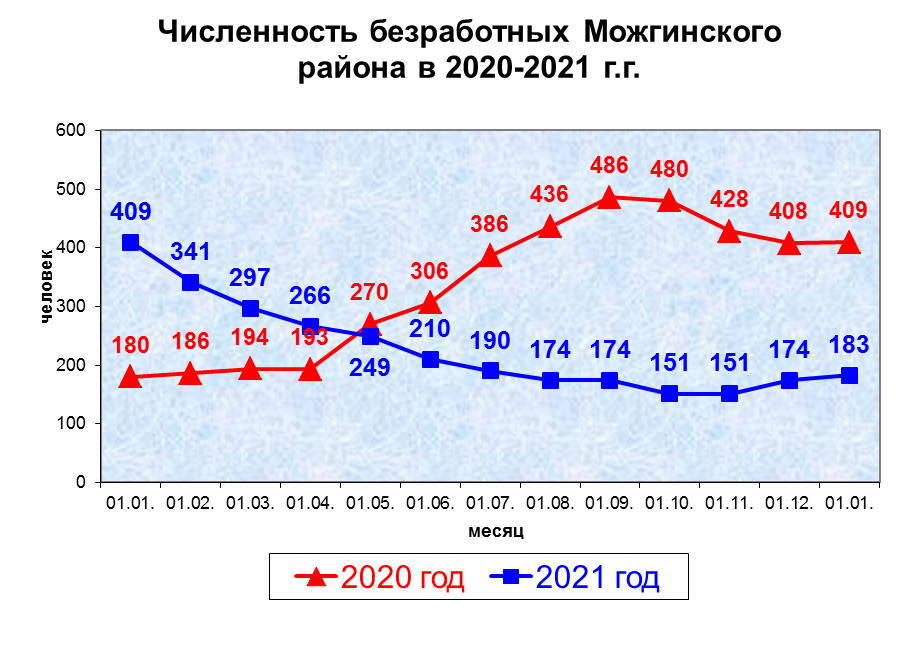 Уровень безработицы на 01.01.2022 года зарегистрирован на отметке 1,38% (на 01.01.2021 года уровень безработицы составлял 3,03%). По Удмуртской республике уровень безработицы составил на 01.01.2022 г. - 0,93%.Потребность в работниках на 1 января 2022 г. составила 109 вакансий (на 1 января 2021 г. – 100 вакансий). Незаполненными на 1 января 2022 года в Можгинском районе были следующие рабочие места: учитель – 16, педагог – 7, подсобный рабочий -2, животновод – 2, слесарь- 4, тракторист -3.На одну вакансию на 1 января 2022 г.  по официальной статистике в среднем претендуют 1,9 ищущих работу гражданина, что в 2 раза меньше, чем напряженность на рынке труда на 01.01.2021 г.В составе безработных: молодежь до 30 лет 25 чел. (14%), 65 человек предпенсионного возраста (35%).В составе безработных граждан: уволенных по собственному желанию – 97 чел. (48%), уволенные по соглашению сторон - 21 чел. (11%), высвобожденных работников – 21 чел. (11%).Из безработных граждан на 01.01.2022 г. длительно, более 1 года не работающих 23 чел. (13%).Образовательный уровень безработных таков: 17 чел. (9%) составляют граждане с высшим профессиональным образованием, 59 чел. (32%) среднее профессиональное, 9 чел. (5%) среднее общее образование, 98 чел.  (54%) имеют основное общее образование.Мужчин среди сельских безработных меньше, чем женщин. По состоянию на 1 января 2022 года 93 безработных женщины (51%) и 90 безработных мужчин (49%).Средняя продолжительность безработицы в 2021 году уменьшилась на 0,63 месяца по сравнению с 2020 годом (4,42 мес.) и составила 3,79 месяца. В 2021 году трудоустроены 396 граждан, из обратившихся в службу занятости с целью поиска работы, из них 281 безработный.В рамках исполнения Постановления Правительства РФ от 13.03.21 года № 362 в Удмуртской по программе «Стимулирование найма 2021» за 2021 год трудоустроено 26 безработных сельских граждан, зарегистрированных в центре занятости, на субсидированные из бюджета работодателям рабочие места. Активное участие в программе принял ИП (КФХ) Александров В.И., который трудоустроил 10 безработных на субсидированные из бюджета рабочие места.В целях снижения напряженности на рынке труда ведется работа по организации оплачиваемых общественных работ для граждан. За отчетный год приняли участие в общественных работах 40 человек. В 2021 году продолжена работа по трудоустройству безработных граждан из числа испытывающих трудности в поиске работы по программе «Организация временного трудоустройства граждан, испытывающих трудности в поиске работы». За 2021 год по данным договорам трудоустроено 11 безработных граждан, испытывающих трудности в поиске работы. В программах социальной адаптации в 2021 году приняли участие 93 безработных гражданина, 114 человек получили психологическую поддержку и 707 гражданам оказаны профориентационные услуги.Заключены договора с 5 организациями и учебными заведениями района по спецпрограмме «Организация временной занятости несовершеннолетних в возрасте от 14 до 18 лет».  По данным договорам трудоустроен 81 учащийся. Из них с 4 организациями заключены договора с оказанием материальной поддержки несовершеннолетним гражданам в период временного трудоустройства. Выплата материальной поддержки осуществлялась детям, проживающим в многодетных семьях (16 человек), детям из семей, потерявшим кормильца (2 человека). По данным договорам трудоустроено 18 учащихся. 17 несовершеннолетних работали с компенсацией заработной платы за счет средств республиканского бюджета в МБУ Можгинского района «Централизованная клубная система». Подростки реализовали 4 программы: «Наши руки не для скуки» (оформление клумб, уход за зелеными насаждениями, цветниками, озеленение территории), «Создаем чудеса своими руками» (уборка территории, выполнение подсобных, мелких ремонтных, вспомогательных работ.), «Катар Азбар» и «Красота своими руками». Так же подростки занимались проведением праздников, игр, конкурсов и состязаний. В качестве подсобных рабочих учащиеся были трудоустроены в ООО «Россия» (45 чел.), ООО «Родина» (3 чел.), СПК «Луч» (3 чел.). Подростки занимались благоустройством территории, уборкой складских помещений, оказывали помощь в мелком ремонте ферм и пустых загонов. За отчетный период профконсультантами было оказано 142 профориентационные услуги учащимся сельских школ.10 марта 2021 года в филиале Республиканского ЦЗН «Центр занятости населения города Можги и Можгинского района» состоялось профориентационное мероприятие «Билет в будущее» для детей-инвалидов города Можги и Можгинского района и их родителей с целью оказания помощи в профессиональном самоопределении и выборе дальнейшего профессионального образовательного маршрута. В мероприятии приняли участие специалисты Управления социальной защиты населения в городе Можге, Автономного учреждения социального обслуживания Удмуртской Республики «Комплексный центр социального обслуживания населения города Можги». Профконсультанты филиала Республиканского ЦЗН «Центр занятости населения города Можги и Можгинского района» продемонстрировали фильм «Стратегия выбора профессии», провели тестирование по выбору профессии, ознакомили со справочником специализированных учреждений профессионального образования, осуществляющих прием инвалидов. В мероприятие приняли участие 23 человека, 2 сельских детей-инвалидов прошли тестирование по выбору профессии.С 1 по 5 марта 2021 года в БПОУ УР "Можгинский агропромышленный колледж" состоялся VI Открытый региональный чемпионат «Молодые профессионалы» (WorldSkills Russia-2020), в рамках компетенции «Ветеринария». В период проведения чемпионата в колледже проходили дни открытых дверей. Образовательную организацию посетили школьники 8-9 классов школ Можгинского района. В рамках данного мероприятия (1-5 марта) профконсультантами филиала Республиканского ЦЗН «ЦЗН города Можги и Можгинского района» было оказано 23 профориентационные услуги для учащихся школ. Был оформлен стенд и распространены информационные буклеты. 7 апреля 2021 года состоялось профориентационное мероприятие «Рабочая слава Удмуртии» для учащихся 9-10 классов МБОУ "Пычасская средняя общеобразовательная школа". Специалисты ГАОУ ДПО УР «Республиканский учебно-методический центр» провели мастерские: «Игра «Брейнфест «Профессионал», «Рынок труда и рабочие профессии», «Рынок труда и его особенности». С помощью профориентационных методик и тестов учащиеся определили свои профессиональные интересы и склонности, узнали о востребованных профессиях на рынке труда Удмуртии, научились составлять формулу своей будущей профессии. Познакомились с особенностями трудовой деятельности, с миром профессионального образования, с понятием «рынок труда». Повысили уровень информированности о мире профессий. С помощью интеллектуально-развлекательной игры ребята ознакомились с особенностями трудовой деятельности. Всего в мероприятии приняли участие 50 учащихся.Для тех, кто ищет работу, центр занятости совместно с представителями предприятий и организаций проводил ярмарки вакансий и учебных рабочих мест. В отчетном периоде проведены 68 ярмарок вакансий. Всего за 2021 год в ярмарках приняли участие 532 сельских гражданина.26 апреля 2021 года состоялся выезд Мобильного центра занятости населения г. Можги и Можгинского района в ФКУ ИК-6 УФСИН России по Удмуртской Республике. Для граждан, перед освобождением из учреждения, исполняющего наказание, была предоставлена информация о ситуации на рынке труда в РФ и Удмуртской Республике, о наиболее востребованных профессиях, о государственных услугах, предоставляемых государственной службой занятости населения. Организован просмотр видеороликов: о государственном портале для поиска работы «Работа в России», «Формула выбора профессии». Желающие прошли профориентационное компьютерное тестирование по выбору профессии (16 осужденных). Проведена ярмарка вакансий, в которой принял участие представитель ООО «Либерти».Для безработных граждан в центре занятости населения проводятся индивидуальные и групповые консультации по предпринимательству.  В отчетном периоде 43 безработных получили государственную услугу по содействию самозанятости. В результате 4 безработных зарегистрировали предпринимательскую деятельность и 9 самозанятость. В течение 2021 года на профессиональное обучение направлено 27 безработных граждан. В отчетный период была организована профессиональная подготовка безработных граждан по профессиям: охранник, оператор котельной, оператор электронно-вычислительных и вычислительных машин. В 2021 году проведено 9 заседаний «Клуба деловых встреч с работодателями» с 252 руководителями и представителями кадровой службы организации всех форм собственности Можгинского района. Основными вопросами повестки являлись вопросы по реализации активных программ занятости населения.Министерством труда и миграционной политики УР в «ЦЗН г.Можги» в 2016 году были переданы полномочия по проведению уведомительной регистрации, изменений, дополнений и пролонгации коллективных договоров. На 1 января 2022 года в 35 организациях Можгинского района коллективно - договорными отношениями охвачено 1495 работников. В рамках мероприятий по снижению неформальной занятости работников и взаимодействию по данному вопросу центра занятости с Администрацией МО «Можгинский район» в 2021 году выявлено 106 фактов неформальной занятости. Легализовано 164 трудовых отношений.В течение 2021 года в СМИ опубликовано 174 информационных материала: о вакансиях, о профобучении граждан, о профориентации, о ярмарках рабочих мест, о ситуации на рынке руда, о субсидировании из бюджета работодателям рабочих мест для безработных, зарегистрированных в центре занятости в прошлом году. Материалы опубликованы: в газете «Можгинские вести», еженедельнике «Телесеть Можга», в Интернете: на официальном сайте «МО «Город Можга», на официальном сайте «МО «Можгинский район», на странице центра занятости Интерактивного портала Государственной службы занятости населения УР, на странице ЦЗН г. Можги Вконтакте.Демографическая ситуация, здравоохранениеОсновной стратегической целью здравоохранения является улучшение качества и доступности медицинской помощи, снижение смертности и заболеваемости населения, повышение ожидаемой продолжительности жизни.В 2021 году родилось, по данным Удмуртстата, 231 ребенок и показатель рождаемости составил 9,1 на 1 000 населения (12 мес. 2020г. – 9,3). Коэффициент общей смертности составил 14,1 на 1000 населения. (12 мес. 2020г. – 13,2).Анализ медико-демографических показателей в динамике за 2020г.-2021г. Из данных таблицы видно, что в Можгинском районе отмечается значительная убыль населения - естественный прирост отрицательный.Основные причины смертности населения:- болезни органов кровообращения – 26,9%;- болезни нервной системы – 18,1%- новообразования – 14,2%.- несчастные случаи, отравления и травмы – 8,9%;В 2021 году отмечается снижение смертности населения в трудоспособном возрасте. В 2021г. на 26 человек умерло меньше, и показатель составил 5,1 на 1000 тыс. населения. (12 мес. 2020г. – 6,9).Среди показателей, характеризующих здоровье населения, важное место занимает младенческая смертность. В 2021 году зарегистрировано 2 случая смертности детей первого года жизни, что составляет 8,7 на 1000 детей соответствующего возраста. Причины: синдром внезапной смерти и механическая асфиксия. В 2020 году случаев младенческой смерти не зарегистрировано.Важной медико-социальной проблемой остается детская смертность: в 2021 году показатель смертности детей в возрасте 0-14 лет составил – 60,9 на 1000 детей соответствующего возраста (3 случая).  В 2020г. 1 случай – 19,9. Причины детской смертности: 1) синдром внезапной смерти; 2) механическая асфиксия; 3) ДТП.  В 2021 году зарегистрирован 1 случай смерти среди подростков 15-17 лет. Причина: механическая асфиксия. В 2020г. случаев смерти среди подростков не было.Конечным итогом демографических процессов является естественный прирост населения. В 2020 году составил – 3,9, в текущем году – 5,0 на 1000 населения и уже несколько лет подряд остается отрицательным.Отмечается увеличение продолжительности жизни населения. Средняя продолжительность жизни у женщин составляет 75,3 лет, у мужчин -  67 лет (в 2020г. 74,7 лет у женщин и 61,1 у мужчин).Заболеваемость населения:Состояние здоровья населения в значительной степени оценивается по показателям заболеваемости населения. Структура общей заболеваемости населения (в %)1 место - болезни органов дыхания (9262 фактов) – 27,32 место - болезни системы кровообращения (6550 фактов) – 22,73 место – болезни глаза и его придаточного аппарата (2997 фактов) – 8,84 место – болезни мочеполовой системы (2588 фактов) – 7,6Структура первичной заболеваемости (в %)1 место -болезни органов дыхания (7968 фактов) – 57,72 место- травмы, отравления и другие последствия (1524 фактов) – 11,13 место – беременность, роды и послеродовый период (841 фактов) – 6,14 место – болезни мочеполовой системы (755 фактов) – 5,5Организация медицинской помощи населению районаАмбулаторно-поликлиническая служба:На территории МО «Можгинский район» расположено 108 населенных пунктов. Первичную медико-санитарную помощь в Можгинском районе оказывают 33 фельдшерско-акушерских пункта, 2 участковые больницы и 1 врачебная амбулатория.Для оказания медицинской помощи жителям населенных пунктов с численностью населения менее 100 человек согласно графику и поимённому списку были организованы выезды передвижного медицинского комплекса (далее ПМК). В июле выезжал передвижной комплекс БУЗ УР «Алнашская РБ МЗ УР», оснащенный маммографом, с ноября по декабрь ПМК БУЗ УР «Можгинская РБ МЗ УР», оснащенный флюорографом. В результате осмотрами охвачено 2509 человек и проведено 4574 исследования, вакцинировано от COVID-19 - 308 чел. (V1- 229; V2- 37; RV- 42). Особое внимание уделялось лицам, не прошедшим ФГ осмотры 2 года и более. Проведено исследований ФГ 2106, отклонение от нормы выявлено в 9 случаях. Пациенты направлены на консультацию к терапевтам и фтизиатрам. Проведено 320 маммографических исследований, патологии не выявлено. Проведено исследований УЗИ 1154, выявлено с отклонением от нормы 51, направлено на консультацию к врачам специалистам 51 человек. В рамках реализации федерального проекта «Старшее поколение» национального проекта «Демография» специализированным автомобилем КЦСОН г. Можги осуществлялся подвоз пожилых граждан старше 65 лет из сельских населенных пунктов в БУЗ УР «Можгинская РБ МЗ УР» для проведения профилактических осмотров, диспансеризации и дополнительных медицинских скринингов, вакцинации от COVID-19. Организовано 74 выезда, доставлено в медицинскую организацию 590 человек.В соответствии с Соглашением № 119 от 27.04.2020г. между Минздравом Удмуртии и Минсоцполитики Удмуртии были организованы выезда медработников к лицам старше 65 лет, проживающих в сельской местности, в целях оказания им медицинской помощи на дому. Организовано 49 выездов, осмотрами на дому охвачено 960 человек. Стационарная помощь:В организации медицинского обслуживания населения важное место занимает стационарная помощь. В 2021 году в участковых больницах и в Большеучинской врачебной амбулатории БУЗ УР «Можгинская РБ МЗ УР» развернуто 20 коек круглосуточного пребывания и 22 койки дневного пребывания. Финансирование здравоохраненияВ рамках реализации национального проекта «Здравоохранение» в Можгинском районе введены в эксплуатацию 2 новых модульных ФАПа: в д. Старый Березняк и д. БольшаяСюга. ФАПы оборудованы всем необходимым и современным оборудованием.В 2021 году в участковые больницы и врачебную амбулаторию получено 4 автомобиля Газ Соболь 4х4 (ИАЦ-1767М6) высокой проходимости. Отремонтирован ПМК на сумму 2 132 000 рублей.В 2021 году начата работа специалистов БУЗ УР «Можгинская РБ МЗ УР» в новой web-программе РТМИС, продолжается компьютеризация ФАПов в рамках регионального проекта «Создание единого цифрового контура здравоохранения на основе единой Государственной информационной системы в сфере здравоохранения (ЕГИСЗ)». Все ФАПы оснащены персональными компьютерами. Подключены к сети «Интернет» на сегодняшний день 28 ФАПов, 5 фельдшерско-акушерских пунктов в процессе подключения.Медицинские кадрыВ филиале БУЗ УР «Можгинская РБ МЗ УР» работают 13 врачей, фельдшеров – 35 чел., акушерок – 7 чел. и 47 м/с.  Средний возраст врачей 52 года, средний возраст среднего медицинского персонала 49 лет. Социальное обслуживание населенияСоциальное обслуживание населения Можгинского района осуществляется Филиалом Республиканского КЦСОН в г. Можге и Можгинском районе.Работу по предоставлению социальных услуг гражданам обеспечивали следующие структурные подразделения:2 отделения социального обслуживания на дому граждан пожилого возраста и инвалидов;отделение социально-реабилитационного обслуживания для граждан пожилого возраста и инвалидов со стационаром;отделение социально-реабилитационного обслуживания для граждан пожилого возраста и инвалидов без стационара;отделение срочного социального обслуживания;отделение социальной помощи семье и детям и профилактики безнадзорности (с 30 апреля 2020 года).За 2021 год обслужено 2311 получателей социальных услуг и 2456 получателей дополнительных платных услуг. Среди них - 1829 человек являются жителями Можгинского района оказано 240644 гарантированные социальные услуги.В отделениях социального обслуживания на дому социальные работники осуществляли обслуживание граждан пожилого возраста и инвалидов на дому путем предоставления им, в зависимости от степени и характера нуждаемости, социально-бытовые и социально-медицинские услуги. В 2021 году обслужено 284 человека:- по полной оплате 173 человека, что составило 60.92 % от общего количества получателей социальных услуг;- по частичной оплате 27 человек, что составило 9,51 % от общего количества получателей социальных услуг;- бесплатно обслуживалось 84 человека, что составило 29,58 % от общего количества получателей социальных услуг.В 2020 году обслужено 277 человек.- бесплатно обслуживалось 79 человека, что составило 28.52 % от общего количества получателей социальных услуг.Анализ условий оплаты социальных услуг, показывает, что количество граждан, обслуженных за плату, выросло: 2021г.- 200 чел. (2019г. – 188., 2020г. – 197 чел.) это составляет 70.42% от общего числа обслуживаемых граждан. Данный показатель говорит, что социально-экономическое положение и уровень жизни обслуживаемых пенсионеров и инвалидов в регионе улучшается по отношению реальных доходов к официальному прожиточному минимуму.Обслуживаемые граждане в ОСО на дому учтены следующим образом:По поло - возрастному составуИз общего числа обслуживаемых лиц за прошедший год обслужено: мужчин – 71 чел. (25% от общего числа обслуживаемых), женщин – 213 чел. (75%).  2020 году: мужчин – 74 чел. (26,71% от общего числа обслуживаемых), женщин – 203 чел. (73.28%). По группам инвалидностиПо категориямЭти показатели в среднем на общее количество обслуженных граждан за 2 года держаться на одном уровне.Общее количество оказанных гарантированных услуг в 2021 году составило 67502,1, что меньше на 9.17 % соответствующего периода прошлого года (-6816,9 услуг), среднее количество данных услуг, оказанных одному клиенту за год составляет 237,7 услуг. Услугами сиделки воспользовались 12 человек.Оказано услуг:социально-бытовых – 65148,1 (2020г. -72916)социально- медицинские – 2255 (2020г. – 3184)дополнительные платные услуги – 99.услуги сиделки – 7285,1.Уменьшение показателей по количеству оказанных социально-бытовых услуг произошло по нескольким причинам:В течение года во всех населенных пунктах, наблюдалась вспышка заболеваний COVID-19, поэтому услуги оказывались в неполном объеме с целью уменьшения близких контактов. На уменьшение количества предоставляемых услуг повлияло большое количество заболеваний среди социальных работников.Наиболее востребованными услугами продолжают оставаться следующие виды услуг: доставка продуктов питания (91,54%), мытье полов, очистка от пыли напольных покрытий (79.1 %), помощь в приготовлении пищи (63,7%), от общего количества оказанных гарантированных государством социальных услуг.Отделением социально-реабилитационного обслуживания для граждан пожилого возраста и инвалидов со стационаром в 2021гг.  принято 107 человек, что на 2 человека больше, чем в 2020 году (105 человек).  В 2021гг. приняты на обслуживание 66 человек из г.Можги, из Можгинского района - 33 человека. В течении года заключено 248 договоров о предоставлении социальных услуг, (2020гг. – 174 договора). Жители Можгинского района получили 8352 услуги.В отделение социально-реабилитационного обслуживания для граждан пожилого возраста и инвалидов без стационара за гарантированными социальными услугами обратились в 2021 году 249 человек, что на 59 человек больше, чем в 2020 году. Заключено 283 договора о предоставлении социальных услуг, (2020гг. – 212 договоров).  Дополнительные платные услуги оказаны 79 гражданам. Из числа обслуженных – 68 человек являются жителями Можгинского района. Гражданам, проживающим на территории г. Можги, предоставлено 16927 услуг, жителям Можгинского района – 5947 услуг. Средний возраст обслуживаемых граждан (как женщин, так и мужчин): 60-74 года. Это составляет 71% от общего количества обслуживаемых граждан.Отделением срочного социального обслуживания оказана помощь 3417 гражданам, что на 470 человек больше чем в 2020 году (2947 человек), из них граждан, проживающих в Можгинском районе -779 человек (в 2020 году -  867 человек). Срочные социальные услуги (гарантированные) получили 824 человека (в 2020 году -  426 чел.), дополнительные платные – 2703 человека (в 2020 году -  2743 чел.). Жителям Можгинского района предоставлено 2672 услуги. Специалистами Отделения социальной помощи семье и детям и профилактики безнадзорности в 2021 году в семьи социального риска было осуществлено 2122 патронажа, из них в Можгинском районе 612 патронажей, в т. ч. в семьи, находящиеся в социально опасном положении 1665 патронажей, из них 281выход в Можгинский район. За аналогичный период 2020 года - 1173 патронажа, в т.ч. в семьи, находящиеся в социально-опасном положении – 469 выходов.За отчетный период осуществлено 466 межведомственных рейдов с представителями субъектов профилактики, в т.ч. 288 рейдов в Можгинский район. За аналогичный период 2020 года осуществлено 473 рейда.За 2021 год специалистами отделения по договору было обслужено 699 клиентов (в 2020 году – 516 человек): 244 жителя г. Можги и 455 жителей Можгинского района. В число обслуживаемых вошли 88 детей-инвалидов, среди которых жителями Можгинского района является 41человек. (в 2020 году -86 детей-инвалидов, из них 37 район).Договор на получение социальных услуг в 2021 году был заключен с 30 семьями, находящимися в социально опасном положении, из них 8 семей района (в 2020 году таких семей - 8, из них Можгинского района - 4 семьи).Всего оказано 38 033 услуг, из них 27 885 услуг для сельских получателей (в 2020 году оказано 37 433 социальных услуг).Для детей из семей, находящихся в трудной жизненной ситуации и социально опасном положении, не имеющих возможности посещать пришкольные оздоровительные лагеря, были организованы открытые площадки, которые посещали 139 ребят, из них в Можгинском районе- 105 детей. В 2020 году открытые площадки посетили 196 человек, разница в снижении связано с прошедшей реорганизации учреждения и сокращения ставок специалистов по работе с семьей.В июне 2021 года организован отдых 55 несовершеннолетних, из семей, находящихся в трудной жизненной ситуации и социально-опасном положении в отрядах, финансируемых Министерством социальной политики и труда в пришкольных лагерях МБОУ «Комякская ООШ», МБОУ «Большеучинская СОШ», МБОУ «Маловоложикьинская СОШ», МБОУ «Верхнеюринская ООШ». В 2020 году таких детей было значительно меньше – 25 человек.Работа по реализации федерального проекта по системной поддержке и повышению качества жизни граждан старшего поколения «Старшее поколение» в рамках национального проекта «Демография» ведется по нескольким направлениям.1. Укрепление здоровья, увеличение периода активного долголетия и продолжительности здоровой жизни. Данная задача осуществляется работой Учреждения по вовлечению граждан старшего поколения в активные виды деятельности, а также по реализации инновационных оздоровительных технологий. Наиболее востребованной остается социально-медицинская реабилитация граждан, которая проводится в отделениях социально-реабилитационного обслуживания. Важнейшая задача медицинской реабилитации - помочь гражданину самому бороться с недугами, дать конкретные советы, как, активизируя защитные силы самого организма, без помощи лекарственных средств, избавиться от неприятных ощущений, повысить работоспособность, улучшить сон, нормализовать давление, снимать боли в суставах, нервно-психическое напряжение. Для активизации этих защитных сил организма используются упражнения: гимнастика, ходьба, массаж, правильное дыхание, релаксация, фитотерапия, занятия на тренажерах и т.д. Поддержание здоровья граждан осуществляется также с помощью медицинских манипуляций по назначению врача: инъекции, аппаратное лечение. Для качественного проведения реабилитационных процедур учреждением приобретены и используются оборудование: турмалиновые аппараты с электромагнитным излучением (Алмаг, Артомаг), жилеты, наколенники, ножные массажеры. Для психологической разгрузки в отделении со стационаром оформлена комната релаксации, оборудована тренажерная комната.  Активно развивается направление «Университет третьего возраста». Занятия проводились по обучению социальной независимости, пользованию техническими средствами реабилитации, навыкам безопасного поведения в быту и общественных местах, навыкам занятий физкультурой и спортом, компьютерной грамотности. Всего в течение 2021 года в рамках развития образовательных программ обучено 557 человек, предоставлено 12929 услуг.В рамках реализации программы «Школа здоровья» в 2021 году продолжает работать оздоровительный кабинет для проведения лечебно-оздоровительных мероприятий, оснащенный новыми тренажерами и гимнастическими снарядами.Большой популярностью пользуется направление по обучению пожилых людей и инвалидов компьютерной грамотности по программе «Использование современных гаджетов». Два участника, обучившихся в рамках программы, стали конкурсантами на республиканском конкурсе компьютерной грамотности среди пожилых людей. В отчетном году обучено 8 человек, в 2020 году – 14 человек. Для более эффективной реабилитации реализуется клубная деятельность, которая немаловажную роль играет в решении проблем одиночества. За 2021 год данные клубы посетили 286 чел., оказано 2732 услуги. В 2020 году посещали 191 человек.  Для получателей социальных услуг продолжает работу творческий клуб по интересам «Березка», «Социальный туризм», клуб «Здоровье». Клуб «Социальный туризм» проводит экскурсии по объектам культурного наследия, историческим и природным достопримечательностям республики с целью организации познавательного отдыха и приобщения к активному образу жизни. В 2021 году была организована поездка в музей В. К. Ивановой д. Лудзи-Шудзи Можгинского района. Для маломобильных граждан используется направление «Виртуальный туризм».Для организации досуга и реализации творческих возможностей в отделениях проводятся культурно-массовые мероприятия, мастер-классы, занятия по трудотерапии, викторины, конкурсы, выставки, посвященные праздничным датам. Психологом проводятся индивидуальные и групповые занятия. В рамках реализации программы «Волонтеры «серебряного» возраста» в отделении развивается добровольческая деятельность. Количество задействованных волонтеров за 2021 год - 69 человек, из них 58 волонтеров в районе. Активно ведется работа по направлению «выходной не в одиночестве»: акция «Вербное воскресение», «Новогодний букет». «Серебряные волонтеры» были задействованы в организации и проведении 3 Фестиваля скандинавской ходьбы «Здоровое долголетие» среди жителей города Можги и Можгинского района, оказывали помощь в организации концертных программ для обслуживаемых и сотрудников филиала.Обслуживаемые в ОСРО без стационара принимали активное участие в зональных, районных, городских, мероприятиях: участие в районном и зональном этапах конкурса «Серебряная звезда», участие в районном и зональном этапах конкурса «Компьютерная грамотность», участие в конкурсе «Азбука интернета». В течение года, отдыхающие посещали центральную библиотеку им. Байтерякова, Дом Ремесел г. Можги, РЦ «Маяк», дом-музей «Шудон корка» в д. Лудзи-Шудзи, участвовали в проекте «Бабушка онлайн».4 июня 2021 года специалистами учреждения проведен 3 фестиваль скандинавской ходьбы «Здоровое долголетие», в котором приняло участие более 80 граждан пожилого возраста г. Можги и Можгинского района.Специалистами отделения срочного социального обслуживания в рамках реализации программы «Старость в радость» оказана помощь маломобильным пожилым и инвалидам, нуждающимся в помощи на дому. Предоставляются информационно-консультативные услуги, социально-бытовые, психологические, правовые, социально-медицинские. По заявкам граждан выезжает «мобильная бригада» в составе следующих специалистов учреждения: юрисконсульт, психолог, медицинская сестра, заведующие отделениями. Мобильная бригада максимально приближает жизненно необходимые социальные услуги к месту проживания нуждающихся. В 2021 году по программе 831-выезд, 870 человек получили срочные социальные услуги за оплату и 87 человек бесплатные социальные услуги, всего оказано 5096 услуг. Для сравнения, в 2020 году предоставлено 3595 услуг 1080 гражданам и осуществлено 756 выездов. В рамках национального проекта «Демография» осуществлялась доставка граждан старше 65 лет, проживающих в сельской местности, в медицинские организации, а также осуществлялся подвоз медицинских работников в населенные пункты. Осуществлено 123 выезда, медицинское обследование и вакцинацию прошли 960 пожилых граждан.2. Поддержка семейного ухода. Социальное обслуживание на дому направлено на максимально возможное продление пребывания пожилых людей и инвалидов в привычной для них социальной среде. Наиболее востребованы социально-бытовые услуги: доставка продуктов питания, мытье полов, очистка от пыли напольных покрытий, помощь в приготовлении пищи. Из социально-медицинских услуг востребована услуга «приобретение и доставка лекарств». Также активно используются услуги сиделки. Услуги сиделки получили 46 чел. (35 чел. – г. Можга, 12 чел. – Можгинский район), оказано 27985 услуг (18636 услуг – г. Можга, 9349 услуг – Можгинский район). С целью поддержки семейного ухода за тяжелобольными гражданами с ноября работает «Школа родственного ухода» с привлечением специалистов: психолога, медицинской сестры, специалиста по социальной работе. Данной программой могут воспользоваться члены семей тяжелобольных граждан, за 2021 год прошли обучение 2 человека. В отделении продолжает действовать пункт проката технических средств реабилитации. Услугами пункта проката в 2021 году воспользовались 65 человек, в 2020 году – 38 человек. На учете 74 единицы средств реабилитации, 63 из которых в течение года были переданы в пользование. Потребность в технических средствах реабилитации ежегодно возрастает.В целях обеспечения беспрепятственного доступа инвалидов и маломобильных граждан к объектам социальной инфраструктуры для улучшения качества жизни людей с ограниченными возможностями в 2021г. предоставлялась транспортная услуга социального такси. В 2021 году заключено 79 договоров, осуществлено 1504 поездки, освоено 90 тыс. рублей. Стоимость одной поездки составила 60 рублей. Право на получение услуги имеют инвалиды 1,2 группы, дети-инвалиды, участники и инвалиды ВОВ, граждане, нуждающиеся в гемодиализе. Наибольшим спросом пользуются перевозки в учреждения здравоохранения.Ежегодно проводится мониторинг условий проживания и потребности в социальных услугах граждан пожилого возраста и инвалидов. За отчетный период проведено обследование материально-бытового положения 635 граждан пожилого возраста, из них 156 граждан принято на надомное обслуживание. Из них в Можгинском районе обследовано 90 человек, из них 57 принято на обслуживание в 2021 году, что на 15 человек больше в сравнении с 2020 годом. Снято по различным причинам в 2021 году 193 человека, в 2020 году 77 человек. Хотелось бы отметить негативную тенденцию последних двух лет, когда снятие человека с обслуживания связано с высокой смертностью пожилого населения, связанного с непростой эпидемиологической обстановкой в регионе. В отделении социально-реабилитационного обслуживания без стационара проводится работа по обучению граждан, выразивших желание стать опекунами совершеннолетних недееспособных или не полностью дееспособных граждан. Подготовка опекунов осуществлялась по дистанционной форме в соответствии с утвержденной программой. В 2021 году прошли обучение 23 человека, в 2020 году- 6 граждан.  Среди них 3 жителя Можгинского района. По завершении обучения всем выданы заключения.C 2020 года в рамках государственной социальной помощи осуществлялся контроль за 213 контрактами по выполнению мероприятий, в соответствии с Постановлением правительства УР от 16.12.2013 г. № 589 «О предоставлении государственной социальной помощи на основании социального контракта», в 2021 году вновь заключено 112 социальных контрактов.5 августа 2021 года КЦСОН г.Можги на основании Распоряжения Правительства Удмуртской Республики от 09.12.2020 года № 1530-р «О реорганизации некоторых учреждений, подведомственных Министерству социальной политики и труда Удмуртской республики» было реорганизовано путем присоединения к БУСО «Республиканский комплексный центр социального обслуживания населения». Новое наименование учреждения: филиал «Республиканского КЦСОН в г. Можге и Можгинском районе». В соответствии с реорганизацией принят и утвержден ряд новых правовых документов: Положение об учреждении, Устав учреждения, Коллективный договор, Положение об оплате труда и др. Изменилось штатное расписание: штатная численность работников учреждения на 1 января 2021 года составила 220 человек, на 5 августа – 190 человек. На конец отчетного периода учреждение кадрами укомплектовано на 98%.Количество работников с высшим образованием 68 человек, средне-профессиональным – 74 чел., со средним и общим образованием - 43 чел.Текучесть кадров составила 32% (в 2020 году -15%, в 2019 году - 21%). На 2 рабочих местах трудоустроены граждане, имеющие инвалидность, в соответствии с требованиями об организации квотирования рабочих мест для инвалидов.Прошли профессиональную переподготовку и получили дипломы 5 человек. Повышение квалификации - 4 чел. Всего в течение года прошли обучение по различным направлениям деятельности 51 человек (в 2020 году – 59 чел., в 2019 году – 151 чел.).Многие из сотрудников имеют за плечами немалый стаж работы в социальной сфере. В 2021 году 46 сотрудников учреждения за многолетний труд, добросовестное исполнение обязанностей и в связи с юбилейными датами награждены различными наградами. Почётной грамотой Правительства УР награжден 2 чел., Почетной грамотой Государственного Совета УР – 3 чел., Почётной грамотой Министерства социальной политики и труда УР - 14 чел., Почётной грамотой МО «Можгинского района» - 3 чел., Почетной грамотой МО «Город Можга» – 4 чел., Благодарностью Минсоцполитики УР - 1 чел., Почетной грамотой учреждения –9 чел., Благодарностью учреждения – 10 человек.ОбразованиеСеть образовательных учреждений в начале 2021г. включала в себя 44 образовательных учреждений. 9 основных общеобразовательных школ, средних - 16, 2 учреждения дополнительного образования детей, 17 дошкольных образовательных учреждений. Изменение сети образовательных учреждений2021 год - перевод МБОУ «Старокаксинская СОШ» в ООШ (01.09.2021)                 - перевод МБОУ «Мельниковская ООШ» в НОШ (01.09.2021)С 1 сентября 2021 года количество образовательных учреждений осталось прежним - 44 образовательных учреждений: 1 начальная школа, 9 основных общеобразовательных школ, средних - 15, 2 учреждения дополнительного образования детей, 17 дошкольных образовательных учреждений.Средний показатель бюджетной нагрузки обучения одного дошкольника в районе составляет 155,00 тыс.руб. в год.Самая большая стоимость воспитанников детского сада одного ребенка в Керамичном д/саду – 291,39 тыс.руб. и Ломеслудском д/с – 276,49 тыс.руб. (в 2018, 2019, 2020 году те же сады, стоимость каждый год увеличивается). Самыми экономичными учреждениями являются Пычасский д/с №2 – 109,05 тыс.руб.в год  и Большеучинский д/с – 110,56 тыс.руб. в год).Средний показатель бюджетной нагрузки обучения одного школьника в районе составляет 150,00 тыс.руб. в год.Самая большая стоимость обучения одного ребенка в Мельниковской школе – 345,45 тыс.руб. (в 2020г. - 269,132 тыс.руб., в 2019 г. - 278,67 тыс.руб.).Самая экономичная -  Пычасская школа – 75,92 тыс.руб. (в 2020 г. - 67,663 тыс.руб., в 2019г. - 70,07 тыс.руб. в год).Общее количество работников системы образования в 2021 году составляет 1038 человек (в 2020г. – 1330, в 2019г. - 1383 человек).  В районе работают 535 педагогических работников (в 2020г. – 542, в 2019 г. – 618) в т.ч. в школах -  412, в ДОУ – 88, в учреждениях дополнительного образования – 35 человек.Динамика средней заработной платы категорий работников образовательных учреждений, руб.Численность детей дошкольного возраста в расчете на 1 педагогического работника составляет 10,31 человека.Численность учащихся общеобразовательных учреждений в расчете на 1 педагогического работника составляет 5,65 человек.Основные составляющие качества школьного образования – успешность обучения и качество знаний. По итогам ГИА-9 из 247 выпускников 9-х классов, 240 выпускников (97,2%) завершили уровень обучения и получили аттестаты (9 выпускников получили аттестат с отличием).7 обучающихся, не прошедших ГИА, оставлены на повторное обучение по индивидуальному учебному плану (не достигли обязательного минимального уровня базовой подготовки (для сравнения в 2019 году 11 выпускников не получили аттестат, в 2018 – 12 выпускников).Качество знаний по русскому языку в 2021 году составило 47,35 %. Если в 2018, 2019 годах наблюдался примерно одинаковый результат, то в этом году он снизился на 14,34%. Качество знаний ОГЭ по математике составило 38,78 %, что ниже по сравнению с 2019 годом на 12,64 %.В целом, приходится констатировать, что в 2021 году обучающиеся продемонстрировали достаточно низкие результаты ОГЭ. На низкие результаты повлиял массовый переход на дистанционную форму обучения. Единый государственный экзамен показал следующие результаты:- в 2020-2021 учебном году 75 выпускников из 76 получили аттестаты о среднем общем образовании, из них 11 выпускников получили аттестат с отличием, в 2019-2020 учебном году количество выпускников, награжденных медалями «За особые успехи в учении» - 9 человек, в 2018-2019 г.г. – 3 человека.В 2021 году выпускников, набравших наибольшее количество баллов по предмету (80 и более баллов), составило 26 человек. В 2020 году-26 человек, 2019 году-26 человек, в 2018 году составило -28 человек. По русскому языку 80 и более баллов набрали 18 человек, как в прошлом и позапрошлом году.Максимальные баллы по предметам показали: биология – 78, физика – 78 литература – 63, обществознание – 90, химия – 91, английский язык – 75 математика профильная – 84, русский язык – 94, история – 88, информатика –  85.В период с 04.05.2021 г. по 15.08.2021 г. в 25 общеобразовательных организациях проведена независимая оценка качества образовательной деятельности организаций, осуществляющих образовательную деятельность (далее - НОК УООД).Работа по НОК УООД в Можгинском районе выполнялась организацией-оператором – Общество с ограниченной ответственностью «ЭМПИРИКА») на основании государственного контракта от 12 апреля 2021 года № 9МЗВсего приняли участие 59,75% или 1437 человек.Средний бал по МО – 81,0 балла Самый высокий показатель в районе у МБОУ «Маловаложикьинская СОШ» - 91,9%, самый низкий МБОУ «Мельниковская ООШ» - 77%.В 2022 году будет проводится независимая оценка качества образования в Удмуртской Республике среди учреждений дополнительного образования. Определен перечень организаций Можгинского района, осуществляющих образовательную деятельность, в отношении которых в 2022 году будет проводиться независимая оценка качества образовательной деятельности (протокол заседания Общественного совета Можгинского района от 25 августа 2021 года №3).Дополнительное образование в районе представлено двумя учреждениями дополнительного образования: МбОУ ДО Можгинского района «рцДод» и МБОУ ДО «ДЮСШ Можгинского района». В данных учреждениях действуют 77 бесплатных кружков и секций различной направленности с общим охватом 1698 человек (2018 год – 1456 чел., 2019 год – 1407 чел., 2020 г. – 1661ч.). В целях обеспечения открытого доступа к информации о предоставлении услуги в сфере дополнительного образования, был создана информационная система «Портал-навигатор персонифицированного дополнительного образования УР» (далее – навигатор). В навигаторе было зарегистрировано 48 учреждений Можгинского района (100%), в том числе:- 26 школ, - 2 учреждения дополнительного образования,- 17 детских садов,- 3 школы искусств.Согласно статистическим отчетам 1-ДОП и данным АИС «Портал-навигатор персонифицированного дополнительного образования УР» охват дополнительным образованием в Можгинском районе составляет:С 1 сентября 2019 года в Можгинском районе внедряется персонифицированное финансирование дополнительного образования детей (ПФДО). В данном проекте участвует два учреждения дополнительного образования: МБОУ ДО Можгинского района «Районный центр дополнительного образования детей» и МБОУ ДО «Детско-юношеская спортивная школа Можгинского района».В 2021-2022 учебном году, в соответствии с данными, представленными в навигаторе, в муниципальном образовании «Можгинский район» заключен 701 договор персонифицированного финансирования. Таким образом, учитывая сведения о количестве детей в возрасте от 5 до 18 лет, проживающих на территории района (4166 человек), процент детей, использующих сертификаты дополнительного образования в статусе сертификатов персонифицированного финансирования, составляет 17 % от общего числа детей. По состоянию на 29.11.2021г., в соответствии с данными, представленными в навигаторе, в муниципальном образовании «Можгинский район» было выдано 4157 сертификатов дополнительного образования. Таким образом, учитывая сведения о количестве детей в возрасте от 5 до 18 лет, проживающих на территории района (4166 человек), процент детей, охваченных сертификатами в 2021 году составил 99,8 %.В районе в образовательные учреждения осуществляется подвоз 431 обучающегося по 35 маршрутам.  К концу 2021 года парк школьных автобусов составил 24 единицы. Получили новые школьные автобусы взамен старых: Пычасская, Горнякская, Старокаксинская школы (ПАЗ), на новые маршруты: Малосюгинская школа (ПАЗ), Черемушкинская школа и Большеучинский детский сад (ГАЗ). Таким образом, закрыли потребность в замене школьных автобусов на 2022 год и частично на 2023 год. Следующая замена требуется только в 2023 году для Кватчинской, Верхнеюринской и Русско-Пычасской школ (ПАЗ). Подвоз 15 обучающихся осуществляется другим транспортом: 3 чел. по маршруту с. Большая Уча - д. Ломеслуд - с. Большая Уча – автобус ООО «АльянсАвто», 12 чел. по маршруту Большая Кибья - д. Атабаево - д. с. Большая Кибья - автобус ИП Сперанов В.Г.Безопасность в образовательных организацияхВ 2021 году на обеспечение антитеррористической защищенности в рамках мероприятий муниципальной программы «Безопасность» на улучшение состояния антитеррористической защищенности объектов муниципальной собственности денежные средства в размере 100 000,00 руб. направлены на приобретение ручных металлоискателей. Таким образом, все учреждения 3 категории обеспечены ручными металлоискателями.На обеспечение комплексной безопасности в муниципальных организациях дошкольного и общего образования в рамках муниципальной программы «Развитие образования и воспитания» денежные средства в размере 1 000 000,00 рублей направлены на устранение предписаний Госпожнадзора. В рамках мероприятий по подготовке муниципальных образовательных учреждений к новому учебному году и отопительному сезону выполнены электромонтажные работы по установке наружного освещения в сумме 123 200,00 руб. в Пычасской школе и Пычасских ДОУ №1,2.  Приобретены GSM-платы к прибору "Приток" на сумму 61 100,00 руб., камеры видеонаблюдения на 715 266,00руб.С 01 июля 2021 года все образовательные учреждения охраняются подразделениями вневедомственной охраны войск национальной гвардии при помощи тревожной сигнализации в круглосуточном режиме. С 01 ноября 2021г. объекты 3 категории опасности перешли на обеспечение охраны объектов (территорий) сотрудниками частных охранных организаций. На подготовку образовательных учреждений в 2021 году к новому учебному году и отопительному периоду выделено: из местного бюджета – 8 411 000,00 руб.из республиканского – 1 000 000,00 руб.I. «Развитие образования и воспитания» на мероприятия: -  на подготовку муниципальных образовательных учреждений к новому учебному году и отопительному сезону (2 327 000,00 руб.)(выполнены следующие виды работ: поставка и установка камер видеонаблюдения, электромонтажные работы; приобретение и установка входных дверей, приобретение строительных материалов на ремонт полов, ремонт мембранной кровли, санитарно-технические работы, ремонт входных групп, ремонт канализации, приобретение светильников и др.).- на обеспечение комплексной безопасности в муниципальных организациях дошкольного и общего образования (1 000 000,00 руб.)(выполнены следующие виды работ: испытание внутренних пожарных кранов, приобретение и перезарядка огнетушителей, ремонт и монтаж АПС, установка противопожарных люков, дверей, преград, шкафов; приобретение самоспасателя,   обработка деревянных конструкций сценической коробки, с экспертизой, проведение испытания качества огнезащитной обработки деревянных конструкций, испытание наружных противопожарных лестниц, внутренних пожарных кранов, пожарного гидранта наружного противопожарного водоснабжения, изготовление проектной документации на системы АС  и др.).- на обеспечение выполнения Плана мероприятий по реализации регионального проекта «Современная школа» (1 800 000,00 руб.) (для создания Центров образования естественно-научного и технологического профиля «Точка Роста» выполнен ремонт кабинетов в МБОУ «Малосюгинская СОШ» и МБОУ «Кватчинская СОШ»).- на укрепление материально-технической базы муниципальных образовательных организаций (100 000,00 руб.) (приобретены: электроплита, холодильник и мясорубка, телефон).II. «Безопасность» - на мероприятия, направленные на улучшение состояния антитеррористической защищенности объектов муниципальной собственности (100 000,00 руб.) (приобретены металлоискатели для объектов 3 категории опасности).Выполнен капитальный ремонт в МБОУ «Александровской СОШ» - замена оконных блоков, в МБОУ «Пычасская СОШ» - капитальный ремонт полов – на общую сумму 3 261 030, 00 руб. В рамках реализации мероприятий по созданию в общеобразовательных организациях, расположенных в сельской местности условий для занятия физической культурой и спортом выполнен ремонт спортивного зала в МБОУ «Русско-Сюгаильская СОШ», на сумму – 764 748,00 руб.В 2021 году, согласно, Адресной инвестиционной программы Удмуртской Республики (взамен старого, ветхого, деревянного здания) начато строительство детского сада для детей до трех лет с пищеблоком и прачечной на 50 мест в д. Сардан Можгинского района. Открытие планируется в мае 2022 года.Благодаря реализации проектов развития общественной инфраструктуры, основанных на местных инициативах в 2021 году реализованы проекты:- Восстановление асфальтного покрытия беговой дорожки стадиона МБОУ Большекибьинская СОШ – 1 079,19 тыс.руб.;- Монтаж беговой дорожки стадиона МБОУ "Нынекская СОШ" – 516,488 тыс.руб.;- Ремонт фасада и устройство входной группы в МБОУ "Малосюгинская СОШ" – 750,969 тыс.руб.;- Асфальтирование тротуарных дорожек и оснащение спортивного участка спортивным оборудованием и покрытием на территории МБДОУ "Пычасский детский сад №1" – 1 245,051 тыс.руб.;- Приобретение снегохода в МБОУ «Большесибинская ООШ – 329,00 тыс.руб..В 2021 году МБОУ «Можгинская СОШ аграрного профиля» победили в конкурсе на бесплатный ремонт школьного кабинета от проекта «Сменка». В 2022 году планируется ремонт:- кабинеты в МБОУ «Горнякская СОШ»;- полы в кабинетах МБОУ «Пычасская СОШ»;- полы в МБДОУ «Горнякский детский сад»;- строительство пищеблока в МБОУ «Черемушкинская СОШ»;- ремонт спортивного зала в МБОУ «Горнякская СОШ» - 764 950,00 руб.;- ремонт помещений для Точки Роста в МБОУ «Нынекская СОШ» и МБОУ «Можгинская СОШ» - 2 540 000,00 руб.Медицинское обслуживание Медицинское обслуживание обучающихся образовательных организаций Можгинского района обеспечивается на основании соглашений между образовательными учреждениями и БУЗ УР «Можгинская РБ МЗ УР» о совместной деятельности по организации медицинского обслуживания.   Лицензированные медицинские кабинеты имеются в 10 образовательных учреждениях. Проблема: нет медицинских работников в МБОУ «Большесибинская ООШ» и МБОУ «Можгинская СОШ».Организация питания в образовательных организацияхВ Можгинском районе горячим питанием охвачено 100% учащихся общеобразовательных учреждений. В 24 школе организацией питания занимаются сторонние организации: -  ООО «Профессионал-1» (18),-  ООО «Школьное питание» (5), -  СПК колхоз – «Заря» (1). 1 образовательное учреждения питание организуют самостоятельно.Льготная категория (получают бесплатные обеды и завтраки): - 1867 человек.- 1167 учащихся 1-4 классов (завтраки и обеды)- 625 многодетные (обеды)- 39 малообеспеченные (обеды)- 24 с ОВЗ (завтраки и обеды) из них 3 на надомном обучении, получают продуктовые наборы.В дошкольных учреждениях питанием занимаются организации:-  ООО «Профессионал-1» (13 ДОУ),-  ООО «Школьное питание» (4 ДОУ). Укомплектованность пищеблоков кадрами составляет 100%.Национальный проект «Образование»Национальный проект «Образование» состоит из десяти федеральных проектов, каждый из которых работает на достижение общей цели. Удмуртская республика выиграла субсидии для реализации региональных проектов: «Современная школа», «Цифровая образовательная среда», «Успех каждого ребенка», «Молодые профессионалы» и «Учитель будущего». В рамках проекта «Современная школа» национального проекта «Образование» создаются Центры «Точка роста» - это специализированные центры цифрового и гуманитарного профилей. Они создаются на базе общеобразовательных школ в сельской местности. В 2020 году проект был направлен на обновление материально-технической базы и содержания уроков по предметным областям «Технология», «Информатика», «ОБЖ». В 2021 году направление проекта сменилось на предметные области «Биология», «Химия», «Физика».Согласно приказу МОиН УР от 26.09.2019 г на территории МО «Можгинский район» до 2024 года откроется 9 центров «Точка роста»: - в 2020 году – в МБОУ «Пычасская СОШ», МБОУ «Большеучинская СОШ»; - в 2021 году –МБОУ «Малосюгинская СОШ», МЮОУ «Кватчинская СОШ»; - в 2022 году – МБОУ «Нынекская СОШ», МБОУ «Можгинская СОШ».- в 2023 году – МБОУ «Горнякская СОШ», МБОУ «Русско-Сюгаильская СОШ»- в 2024 году – МЮОУ «Большекибьинская СОШ»Для открытия Центров ведется работа по нескольким направлениям:- подготовка помещений- подготовка кадров для работы в Центрах- подготовка нормативно-правовой документации- организация сетевого взаимодействия с соседними школами.В рамках проекта «Успех каждого ребенка» создаются условия для занятий физкультурой и спортом. В 2021 году отремонтирован спортивный зал МБОУ «Русско-Сюгаильская СОШ». В 2022 году будет отремонтирован спортивный зал МБОУ «Горнякская СОШ», в 2023 году – МБОУ «Можгинская СОШ», в 2024 году – МБОУ «Большекибьинская СОШ». Всего за период реализации проекта отремонтировано 14 спортивных залов. 100% обучающихся охвачены занятиями физкультурой и спортом. На базе 21 школы созданы школьные спортивные клубы, которые подали заявки на внесение в единый всероссийский реестр школьных спортивных клубов.Остается проблема: недостаток уличных спортивных сооружений.Основные задачи Управления образования в 2022 году:1. Реализация национальных проектов в сфере образования.2. Обеспечение государственных гарантий доступности и равных для всех граждан возможностей получения качественного образования, в том числе реализация федеральных государственных стандартов дошкольного и общего образования.3. Внедрение национальной системы профессионального роста педагогических работников, реализация комплекса мер для непрерывного и планомерного повышения квалификации педагогических работников.4. Развитие воспитательного потенциала муниципальной системы образования, дополнительного образования детей, содействие социальному становлению молодых граждан, выявление и поддержка талантливых и одаренных детей.5. Совершенствование муниципальной системы оценки качества образования.6. Обеспечение возможности изучения предметных областей на базе школ – Центров «Точка роста», организация сетевого взаимодействия с другими школами и учреждениями дополнительного образования.7. Создание условий для повышения компетентности родителей в вопросах образования и воспитания, информационно-просветительской поддержки родителей, в том числе создание и обеспечение деятельности консультационных центров.8. Создание условий для внедрения современной и безопасной цифровой образовательной среды. Обновление информационно-коммуникационной инфраструктуры, подготовка кадров, использование в учебной деятельности федеральной цифровой образовательной платформы.9. Увеличение количества участников федеральных и региональных проектов по ранней профориентации школьников.10. Дальнейшая модернизация инфраструктуры учреждений образования, создание безопасных и комфортных условий образовательного процесса.11. Изучение и реализация новой методологии оценки качества образования, соответствующую содержанию международного обследования PISA (оценивание функциональной грамотности школьников и умение применять знания на практике).Семейная и демографическая политикаВ 2021 году отдел по делам семьи и организационно-кадровой работе Управления образования продолжил осуществлять мероприятия подпрограммы «Социальная поддержка семьи и детей» и «Социальная поддержка отдельных категорий граждан» муниципальной программы «Социальная поддержка населения» Можгинского района на 2015-2024 годы, семейной и демографической политики.С 1 ноября 2021 г. меры социальной поддержки многодетным семьям осуществляются через филиал в г. Можге казенного учреждения Удмуртской Республики "Республиканский центр социальных выплат"  В Можгинском районе ежегодно увеличивается количество зарегистрированных многодетных семей, а также многодетных семей, воспользовавшихся мерами социальной поддержки. Так, в 2021 году мерами социальной поддержки воспользовались 774 многодетных семей (в них воспитывается детей – 2697). На 1 января 2022 года в Можгинском районе зарегистрировано 860 многодетных семей, в них воспитывается 2996 детей. В соответствии с муниципальной подпрограммой «Социальная поддержка семьи и детей» и «Социальная поддержка отдельных категорий граждан» муниципальной программы «Социальная поддержка населения» на 2015-2024 годы Можгинского района» в 2021 году оказана материальная помощь 59 малоимущим семьям и малоимущим одиноко проживающим гражданам, а также гражданам, находящимся в трудной жизненной ситуации, в том числе 47 семьям с детьми, на общую сумму 130,0 тыс. руб. С целью повышения престижа семьи и семейных ценностей, семьи Можгинского района приняли участие в районных, республиканских и всероссийских конкурсах, так:- с 01 февраля 2021 года по 01 июля 2021 года состоялся муниципальный этап ежегодного республиканского конкурса «Семейные трудовые династии». Всего на участие в муниципальном этапе конкурса было подано 2 заявки. Организатору ежегодного республиканского конкурса «Семейные трудовые династии» для участия во втором (финальном) этапе направлен пакет документов победителя в номинации «Старейшая династия». По итогам второго (финального) этапа 6 республиканского конкурса «Семейные трудовые династии» семейная трудовая династия работников сельскохозяйственной отрасли Егоровых (д. Кватчи) стала победителем конкурса в номинации «За преемственность поколений»;- в мае 2021 года семья Ивановых (д.Лесная Поляна) приняла участие в республиканском этапе Всероссийского конкурса «Семья года» в номинации «Молодая семья»;- 30 мая 2021 года знаком отличия «Родительская слава» награждена семья Павловых Галины Алексеевны и Бориса Владимировича, родивших и достойно воспитавших пятерых детей, проживающие в деревне Пазял Можгинского района;- 8 июля 2021 года в День семьи, любви и верности общественной наградой – медалью «За любовь и верность» награждены две супружеские пары Можгинского района (семья Земсковых из с.Можги и семья Соловьевых из д. Малая Сюга);- с 11 октября по 20 октября 2021 года проведен районный фотоконкурс «Для меня всегда герой – любимый папа мой!», в рамках проведения праздничных мероприятий, посвященных Дню отца. Всего на участие в конкурсе было заявлено 32 работы. Участники конкурса награждены сертификатами, победители - дипломами и памятными призами;- с 09 ноября по 25 ноября 2021 года в рамках проведения праздничных мероприятий, посвященных Дню матери, совместно с районным домом культуры проведен районный фотоконкурс «Мамины вкусняшки». Всего на участие в конкурсе было заявлено 42 работы. Участники конкурса награждены сертификатами, победители - дипломами и памятными призами.Опека и попечительствоВ 2021 году органом опеки и попечительства Можгинского района выявлено 16 (АППГ - 4) детей-сирот и детей, оставшихся без попечения родителей, из них 16 (АППГ - 4) переданы в замещающие семьи.В Можгинском районе состоят на учете 113 подопечных детей, которые воспитываются в семьях опекунов, попечителей, приемных родителей:В целях реализации мер социальной поддержки детей-сирот и детей, оставшихся без попечения родителей, Администрацией района выплачено 6195,90 тыс. руб. (АППГ - 7 356 тыс. руб.) на содержание и выплаты детям данной категории и финансовое обеспечение приемных семей.За 2021 год проведено 226 (АППГ – 53) плановых и 32 (АППГ -134) внеплановых проверок несовершеннолетних подопечных в целях осуществления надзора за деятельностью опекунов (попечителей, приемных родителей), соблюдением ими прав и законных интересов подопечных, обеспечением сохранности их имущества, а также выполнением опекунами (попечителями, приемными родителями), требований к осуществлению своих прав и исполнению своих обязанностей.В целях защиты прав детей представители Администрации района (специалисты отдела) в 2021 году приняли участие в 78 судебных заседаниях (АППГ - 119). Анализируя категории дел, в которых принимает участие орган опеки и попечительства, можно отметить, что в 2021 году уменьшилось в 2 раза количество судебных заседаний по гражданским делам о лишении/ограничении родительских прав (в 2021 году – 21, в 2020 году - 49, 2019 году – 43, в 2018 году - 17).Защита имущественных прав несовершеннолетнихВ Можгинском районе ведется учет детей-сирот и детей, оставшихся без попечения родителей, не имеющих закрепленного жилого помещения, на 01.01.2022 года общее количество подопечных в возрасте до 14 лет составляет 46 человек  (АППГ - 46);   в соответствии с Постановлением Правительства РФ № 397 от 04.04.2019 года за 2021 год включено в список органа опеки и попечительства Можгинского района детей-сирот и детей, оставшихся без попечения родителей, лиц из числа детей-сирот и детей, оставшихся без попечения родителей, лиц, которые относились к категории детей-сирот и детей, оставшихся без попечения родителей, и достигли возраста 23 лет, подлежащих обеспечению жилыми помещениями в Удмуртской Республике 13 человек и направлено в Министерство социальной политики и труда УР  13 учетных дел для включения в список детей-сирот и детей, оставшихся без попечения родителей, а также лиц из числа детей-сирот и детей, оставшихся без попечения родителей подлежащих обеспечению жилыми помещениями в Удмуртской Республике. Отделом принимаются меры по обеспечению сохранности жилых помещений, закрепленных за детьми-сиротами, а также имущества, оставшегося после смерти обоих или единственного родителя, приобретенного за счет средств подопечного. На 01.01.2022 года всего учтено 34 жилых помещений, расположенных на территории Можгинского района, которые закреплены за 46 детьми-сиротами и детьми, оставшимися без попечения родителей, а также лиц из их числа. Проведены проверки состояния указанных закрепленных жилых помещений, составлено 49 соответствующих акта, которые направляются законным представителям подопечных. Ежеквартально направляются запросы в ресурсоснабжающие организации о наличии задолженностей за предоставленные услуги ЖКХ. Культура, спорт и молодежная политикаОтрасль культуры состоит из: культурно-досуговой деятельности (32 клубных учреждения); информационно-библиографической деятельности (31 сельских библиотек), эстетического Среднее число работников культуры на 1000 человек населения составило - 6 чел. (без учета детских школ искусств).В Можгинском районе в 2021году в учреждениях культуры (в домах культуры и библиотеках) работало 316 клубных формирований, в которых занимались 3582 чел. Клубные формирования организованы для всех слоев населения по различным направлениям.Участие в национальном проекте «Культура» в 2021 годуОсуществляется работа с волонтерами в рамках реализации программы «Волонтеры культуры» федерального проекта «Создание условий для реализации творческого потенциала нации» («Творческие люди») национального проекта «Культура».В Можгинском районе действуют 12 волонтерских отрядов в сфере культуры, в которых задействованы 131 человек (в 2020 году работало 9 отрядов/ 91 человек). За 2021 год оформлено 15 волонтерских книжек.Работа в сфере добровольчества организована и ведется по двум возрастным направлениям – работа с детьми и молодежью – 9 отрядов (103 чел.) и организация работы «серебряных волонтеров» 3 (28). В течение 2021 года волонтеры культуры участвовали в мероприятиях различной направленности. Но прежде всего, они были задействованы в акциях, имеющих гражданско-патриотическую направленность и социальную значимость. В районе массово прошла акция «Новый год в каждый дом», где волонтеры культуры поздравили с новым годом на дому инвалидов и пожилых.Большая работа была проведена в рамках общероссийской антинаркотической акции «Сообщи, где торгуют смертью! ". В ряде Домов культуры были оформлены выставки «Сообщи, где торгуют смертью», где были размещены материалы: список телефонов горячих линий, брошюры по пропаганде здорового образа жизни, антинаркотические брошюры и фотографии. Большая работа была проведена волонтерами при подготовке к празднованию 76-летия Победы. Была проведена работа по уборке мусора, облагораживанию территории вокруг обелисков и памятных мест. Участие в работе по косметическому ремонту памятников. Участники волонтерских отрядов приняли участие в организации Всероссийских акций «Сад памяти», «Герань Победы», «Георгиевская ленточка».23 и 24 мая работники культуры, волонтеры присоединились к акции "Всероссийский день заботы о памятниках истории и культуры". Была проведена большая работа по благоустройству территории и ремонту памятников истории.В июле Дома культуры района присоединились к Всероссийской акции партии «Единая Россия» «Спасибо за добро». Дети - участники кружков, изготовили открытки с благодарностями для волонтеров, медиков и активистов населенных пунктов, сказав, тем самым, «большое спасибо» за активную жизненную позицию, поддержку местных инициатив. Волонтеры культуры, совместно с Местным отделением партии «Единая Россия» на территории Можгинского района приняли участие во Всероссийских акциях «СпецМедПоддержка», по организации помощи медицинским работникам в условиях борьбы с короновирусной инфекцией и «Коробка храбрости» - призы за смелость, детям, находящимся в лечении в больницах. В рамках национального проекта «Культура» регионального проекта «Культурная среда» музыкальным инструментом пианино «Соната» были обеспечены детские школы искусств с. Б.Уча и с. Можга.В рамках регионального проекта «Создание условий для реализации творческого потенциала нации», «Творческие люди» национального проекта «Культура» в течение года 32 специалиста учреждений культуры Можгинского района прошли повышение квалификации онлайн обучение прошли на базе ПГИИК, КГИИК, ГИТИС, РАМ имени Гнесиных. Обучение специалистов на базе ведущих отраслевых вузов позволяет получить более качественные профессиональные знания, освоить новые компетенции для эффективной работы. По итогам обучения все специалисты получили Удостоверения о повышении квалификации.Участие в федеральном проекте «Информационная инфраструктура»В рамках федерального проекта «Информационная инфраструктура» национальной программы «Цифровая экономика Российской Федерации» подключены к интернету 5 учреждений культуры- Мельниковский ДК, Р.Пычасский ДК, Пычасский ДК, Старокаксинский ДК и Б.Пудгинская библиотека.Проектная деятельностьОдним из приоритетных направлений стратегии развития учреждений культуры в 2021 г. была проектная деятельность. Для её дальнейшего развития в течении года созданы 2 НКО – в МБУ «Централизованная клубная система»- «Культурный центр «Диалог» и в МБУ «Можгинская межпоселенческая центральная районная библиотека» -«Навигатор».В 2021 г. учреждениями культуры было заявлено 34 проекта. Конкурсный отбор прошли 12 проектов: (в 2020 г- 12 проектов).В рамках проекта местных инициатив «Наша инициатива»-выполнены работы по установке сцены на территории Горнякского СДК на сумму-298 700,00руб и Старокаксинского ЦСДК (990 456,61 руб.).3 проекта прошли по линии молодёжного инициативного бюджетирования «Атмосфера»:- В д.Ст.Юбери – построена беседка на территории «Юбери-Парк» (300 000,00 руб.).Проведены событийные мероприятия в д. Пазял - пляжный фестиваль «сиЯй_пИшТЫ» (291 922,00 руб), в п. Черёмушки - «Танцуй и пой село!» (299 930,00 руб), что позволило улучшить материально- техническую базу ДК.По результатам всероссийского конкурса проектов «Отличное дело» -районная библиотека стала одним из победителей с проектом «Место, где мне хорошо» сумма выигранного проекта составила -12 974, 00 руб.По результатам республиканского конкурса по предоставлению субсидии на организацию временного трудоустройства и организацию летнего отдыха подростков и молодёжи   Министерства по физической культуре, спорту и молодёжной политике УР в 2021 году отбор прошли 6 программ (в 2020- 4 программы):Программа по организации временного трудоустройства подростков «Катар-азбар» Кватчинский ДК.Программа по организации временного трудоустройства подростков из многодетных семей «Создаём чудеса своими руками» на территории Новобиинского ДК.Программа по организации временного трудоустройства подростков «Наши руки – не для скуки» на территории Черемушкинского ДК.Программа по организации временного трудоустройства подростков «Нескучное лето».Программа по организации временных детских разновозрастных коллективов Сводные отряды «ООН: Отряды Особого Назначения» на базе 8 ДКРеспубликанская профильная смена для молодых активистов.«Егит тулкым» («Молодая волна») на базе Можгинского педколледжа для 40 подростков, которая была организована сектором спорта и молодёжной политики совместно с ЦКС.На организацию летнего трудоустройства и занятость подростков - из республиканского бюджета- Министерством по физической культуре, спорту и молодежной политике УР было выделено –322 826,97 руб. (в 2020 г-  225 932,78 руб.)Всего за отчётный период по проектной деятельности привлечено денежных средств- 2 516 809, 58 руб. (в 2020 г- 2 313 483,31 руб.).Основные мероприятия, посвящённые Году селаНесмотря на все сложности и ограничения в работе учреждений культуры, были проведены мероприятия по всем направлениям. Одним из основных направлений стала организация и проведение мероприятий, посвящённых «Году села» в Удмуртии. Наиболее крупными из них стали:«Турынфест» - первый экологический фестиваль, который прошёл в Можгинском районе. Он был организован с целью возрождения традиций сенокоса, воспитания у подрастающего поколения уважения к сельскому труду.Самым значимым событием года стал районный праздник «Гырон Быдтон». В традиционные игры и забавы, которые проходили на живописных полянах МО «Сюгаильское», организаторы внесли новые современные формы развлечений и силовых соревнований. Смысловой основой праздника являлись деревья: берёза, ель и сосна.Прошли большие праздничные программы, посвящённые 65-летнему юбилею народного ансамбля песни и танца «Рябинушка» Пычасского ЦСДК, 25-летию народного ансамбля «Чибори» Б.Учинского ЦСДК.На протяжении всего года был реализован цикл обменных концертов - марафона «Поёт село родное!».Памятным событием для жителей д. Кватчи стало открытие мемориальной доски удмуртскому писателю, педагогу, публицисту Григорию Данилову.Концерт творческих коллективов Можгинского района «Порадуй, гармошка!» состоялся ДК «Октябрь».МБУ «ММЦРБ» совместно с городской библиотекой им. Н.С. Байтерякова был организован и проведён межрайонный творческий поэтический конкурс «Цвети село родное». По итогам конкурса был создан и выпущен электронный сборник стихов. Так же в рамках Года села центральной районной библиотекой был подготовлен дайджест «Земной поклон вам, труженики села», куда вошли материалы о всех сельхозпроизводителях Можгинского района. Сельские библиотеки внесли свой вклад, собрав информационный материал о действующих хозяйствах. На странице в социальной сети ВК Администрации МО «Можгинский район» была открыта рубрика «Я хочу о них рассказать». Сельскими домами культуры и библиотеками в течении года проведены циклы интересных мероприятий, направленных на позиционирование жизни на селе.В Год науки и технологий - в Районном Доме культуры образован технический отдел для систематизации работы со звуко-светоаппаратурой.В Старокаксинском Доме культуры продолжила работу небольшая любительская студия звукозаписи. Благодаря этому накопился хотя ещё и небольшой, но уже архив музыкальных записей ансамбля «Ивушки», солистов ДК, также осуществляется запись фонограмм «плюс» действующих лиц и героев театрализованных и концертных программ. Всё это значительно повышает творческий уровень мероприятий. Продолжили свою работу народная киностудия «Можфильм» Районного Дома культуры. Кружок кинолюбителей «Ива» при Б.Сибинском ЦСДК занимается выпуском новостей «Сибы новости».В год науки и технологий учреждения культуры провели различные познавательные мероприятия, которые можно считать катализатором в процессе зарождения и становления научного сознания подрастающего поколения района.Основные достижения за 2021 год:- В августе Старокаксинской сельской библиотеке было присвоено имя знаменитого земляка, учёного, педагога Д. А. Яшина- 18 декабря состоялась торжественная церемония открытия мемориальной доски удмуртскому поэту, учёному, педагогу Д. А. Яшину в Ст. Каксинской сельской библиотеке. - В апреле 2021 года состоялась Аттестация творческих коллективов Можгинского района на подтверждение звания "народный" коллектив. Члены республиканской экспертной комиссии отметили, что коллективы района динамично развиваются, обновляют репертуар, активно используют как традиционные, так и новые выразительные средства. Все 5 коллективов самодеятельного художественного творчества Можгинского района достойно себя представили и подтвердили звание "народный" коллектив.- В январе 2021 года на форуме муниципальных образований УР «Делай добро» -команде проекта «Антиковид» Можгинского района в составе заведующих сельских ДК была вручена статуэтка «Твори добро» и подарок –Квадракоптер для съёмки мероприятий.- В 2021 г. центральная районная библиотека Можгинского района отметила 75 – летие с момента своего образования. В рамках юбилея библиотеки в течение всего года прошли культурно-просветительские мероприятия, выставки и акции.- Также в течение 2021 г. проходил конкурс «Лучший библиотекарь месяца», по итогам конкурса в декабре выпустили именной Календарь с фотографиями победителей на 2022 г.Развитие туризмаНа территории Можгинского района несколько лет действуют туристические программы:1. Туристический маршрут «Святой источник» (д.Большие Сибы), продолжительностью 2,5-3 часа. Обслужено на маршруте 545 человек на сумму 85500,00 рублей. 2. Туристический маршрут «На Кудыкиной горе» (с. Большая Уча), продолжительностью 3 часа. Обслужено на маршруте 259 человек на сумму 104050,00 рублей.Сезон – зима - Программа «На Кудыкиной горе».Сезон – весна - Программа «Масленичный разгуляй».3. Туристический маршрут «Тур-Поршур» (с. Поршур.), продолжительностью 2,5 часа. Обслужено на маршруте 156 человек на сумму 33500,00 рублей. 4. Литературная тропа «У реки Лудзинки» по творчеству Т.Архипова(с. Пычас – д.Н.Бия – д.Лудзи-Шудзи) с посещением Удмуртского гостевого Дома Ивановой Н.К. (д.Лудзи – Шудзи), продолжительностью 2,5 часа. Обслужено на маршруте 80 человек. на бесплатной основе.В 2021 году составлены три новые программы:5. Студия Удмуртского костюма и быта «Куатьси» (д.Кватчи), продолжительностью 2 часа. Обслужено на маршруте 82 человек на сумму-10 500,00 рублей.6. Совместно с Управлением культуры г. Можги весной разработан новый туристический маршрут «Можгинская земля православная» по трем Храмам г. Можги и Можгинского района (с.Поршур и с.Нынек), продолжительностью 8 часов. На туристическом маршруте побывали туристы из п. Ува, и г. Ижевска. Обслужено на маршруте 55 человек на сумму 5850,00 рублей.7. Новогодняя программа «Емелины забавы» (д.Старые Юбери), продолжительностью 2,5 часа. Обслужено на маршруте 20 человек на сумму 8000,00 рублей.Итого на турмаршрутах за 2021год заработано – 213900.00 рублей 00 коп.В ноябре данные туристические программы размещены на Всероссийском интернет магазине «Свое.Родное» от Россельхозбанка.В Можгинском районе в 2021г. состоялись так же и событийные туристические мероприятия:В сотрудничестве с СПК Колхозом «Заря» в марте в д. Кватчи проведен Межрайонный гастрономический фестиваль «Кватчи –табань» (1050 чел.) Фестиваль проводится ежегодно на территории МО «Кватчинское. Узнаваемым персонажем фестиваля является «табань», который сопровождает гостей и участников в течение всего фестивального дня, участвует в фотосессиях и конкурсах. Мероприятие проходит до начала Великого Поста.Искренность и светлость Православного праздника «Детская пасха», проводимый только в с. Поршур, в мае месяце не оставила равнодушным ни взрослых, ни детей. Это ежегодное событие, где дети могут почувствовать всю радость этого праздника. Отслужив Пасхальную Литургию дети и их родители отправляются на крестный ход. Праздничное выступление детей в Храме создаёт особую душевную атмосферу. В мае при поддержке Благотворительного фонда «САФМАР» г. Москва реализован проект «Бурдо валъёс» в селе Поршур Можгинского района. Итогом проекта стало создание Парка под открытым небом, который стал украшением туристического маршрута «Тур-Поршур». Скульптуры лошадей, выполненных из жердей и веток березы, органично дополняют ландшафт села и являются его украшением, а также являются достопримечательностью туристического направления в Можгинском районе.)В связи эпидемиологической ситуацией онлайн проведено мероприятие: Фестиваль-конкурс гармонистов «Гармонь Крутихинская», ноябрь, с. Большая Уча.Ко дню туризма с 25 по 27 сентября на территории Можгинского района в целях рекламы туристических программ проходила акция «Все по 50 руб.». 15 групп туристических групп приняли в с. Поршур, в с. Большая Уча, в д. Кватчи, в с. Пычас, в д. Большие Сибы.Всего за 2021год Туристические программы Можгинского района посетило 1197 человек. На мероприятиях побывало 5026 человек, неорганизованных туристов – 759 человек.Спорт и молодёжная политикаСектор спорта и молодёжной политики координирует работу в сельских поселениях через уполномоченных по работе с молодежью и спортом, работающих в клубных учреждениях района.Организация спортивных мероприятий и мероприятий по ЗОЖ в поселениях в основном ложится на плечи работников культуры. В 2021 году учреждениями культуры Можгинского района проведено 484 мероприятия, обслужено 35803 человек.В связи со сложной эпидемиологической ситуацией не все запланированные районные мероприятия удалось провести и в спортивной жизни района. Но всё же некоторые из них были проведены:Самые крупные из них:-24-е районные зимние спортивные игры Можгинского района» - в марте- лыжные гонки - открытое первенство района памяти С.М.Шишкина, Е.Г.Батуева, М.И.Иванова, в котором приняли участие более 300 спортсменов из Можгинского, Увинского, Вавожского, Завьяловского, Кизнерского, Алнашского районов и г.Можги. - ежегодные соревнования по волейболу и баскетболу, посвященные памяти спортсмена из с.Пычас Сергея Кирдяева, в котором приняли участие команды из 5 районов Республики и города Можги.-Легкоатлетический пробег Горняк- Пычас -28 летние сельские игры  и др.- впервые в д. Ст. Юбери состоялся первый открытый легкоатлетический пробег на призы СПК «Югдон». В пробеге  приняли участие  80 человек из  Можгинского, Алнашского районов и города Можги. Главным организатором этого мероприятия выступил Староюберинский СДК. - с 24 по 27 февраля в Вавожском районе прошли 27 Республиканские зимние игры, где команда Можгинского района заняла 5 место.- с 12 по 15 августа в с. Грахово прошли 30-ые республиканские летние сельские спортивные игры. Команда достойно заняла 4 место.Доля населения, систематически занимающаяся физической культурой и спортом, составила -49,31% (в 2020 году-44,34%. %.).Одним из приоритетных направлений молодежной политики является поддержка талантливой молодежи, а также стимулирование трудового воспитания молодых работников. В связи с этим, ежегодно присуждаются молодёжные премии в следующих номинациях: сельское хозяйство, предпринимательство, управление, правопорядок, культура, образование, спорт, общественная деятельность, здравоохранение и социальная защита. В 2021 году молодёжная премия была вручена 10 лауреатам. Большой популярностью среди молодежи пользуется районный туристический фестиваль «На районе», который проводится ежегодно ко Дню молодежи. В 2021 году он прошел 26 июня на территории МО «Сюгаильское». В турслете приняли участие 11 команд 	Исполнение муниципальных целевых программБюджетная политика МО «Можгинский район» была направлена одновременно на сдерживание роста расходов, повышение их эффективности и приоритетное исполнение социальных расходов.  Бюджет муниципального образования «Можгинский район» по доходам исполнен в сумме 1 169 429,2 тыс. рублей или 97,7% к уточненным бюджетным назначениям, по расходам – в сумме 1 130 849,4 тыс. рублей или 92,1 % к уточненному объему годовых бюджетных назначений. Темп роста доходов к уровню прошлого года (2020г.) составил 132,2 %.Объем налоговых и неналоговых доходов бюджета муниципального района за 2021 год составил 289 650,6 тыс. рублей при плане 268 878,4 тыс. рублей или 107,7 % к плану. По сравнению с 2020 годом налоговых и неналоговых доходов поступило больше на 42 497,0 тыс. рублей больше. Темп роста доходов к предыдущему году составил 117,2 %.Бюджет муниципального района исполнен с профицитом в сумме 39 574,5 тыс. рублей при прогнозируемом дефиците в сумме 32 422,0 тыс. рублей.  Прогноз бюджета по доходам утвержден 1 223 751,9 тыс. рублей исполнен 1 198 513,1 тыс. рублей, что составляет 97,9% к уточненным бюджетным назначениям.Отсутствует просроченная кредиторская задолженность, в полном объеме профинансированы расходы на оплату труда, коммунальные услуги специалистам села, публичные нормативные обязательства.В течение года продолжена работа по формированию расходов бюджета района на основе программно-целевого метода. С этой целью с 2015 года реализуются 10 муниципальных программ. На уровне бюджетов муниципальных образований сельских поселений муниципальные программы не принимались.Расходы бюджета Можгинского района на финансирование муниципальных программ составили 1 124 842,2 тыс. рублей, их доля в общей сумме расходов за 2021 год составила 97,1 %.Исполнение бюджета МО «Можгинский район» за 2021 год по расходамв разрезе муниципальных программ и непрограммным направлениям деятельности, представлено в таблице:Тыс. руб.Направления расходования бюджетных средств в 2021 году соответствуют целям и задачам муниципальных программ, охватывающих основные сферы деятельности органов местного самоуправления.В соответствии с Порядком разработки, утверждения, реализации и мониторинга муниципальных программ муниципального образования «Можгинский район» утвержденным Постановлением Главы Администрации от 24.09.2013 года № 1316 (измен. от 03.09.2014 г. № 593), ответственными исполнителями муниципальных программ были предоставлены годовые отчеты о ходе реализации и оценке эффективности муниципальных программ по итогам 2021 года. Оценка проводилась в соответствии с Методикой оценки эффективности муниципальных программ.СОВЕТ  ДЕПУТАТОВМУНИЦИПАЛЬНОГО ОБРАЗОВАНИЯ«МУНИЦИПАЛЬНЫЙ ОКРУГ МОЖГИНСКИЙ РАЙОН УДМУРТСКОЙ РЕСПУБЛИКИ»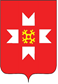 «УДМУРТ ЭЛЬКУНЫСЬ МОЖГА  ЁРОС МУНИЦИПАЛ ОКРУГ» МУНИЦИПАЛ КЫЛДЫТЭТЫСЬДЕПУТАТЪЕСЛЭН КЕНЕШСЫNПоказателиЕд. изм.2020годфакт2021 год2021 годNПоказателиЕд. изм.2020годфактпланфакт1Отгружено товаров собственного производства, выполнено работ, услуг собственными силами по крупным и средним предприятияммлн. руб.1588,81262,3829,7701Тем роста в действующих ценах %127,2102,1110,32Объем валовой продукции сельского хозяйствамлн. руб.52985400,453402Тем роста в действующих ценах %99,9101,0100,83Розничный  товарооборот по крупным и средним предприятияммлн. руб.699,3670,6829,83темп роста в действующих ценах %100,9101,4110,35Инвестиции в основной капитал за счет всех источников финансированиямлн. руб.651649,4346,2636В том числе: жилищное строительствомлн. руб.290176,50,07Среднемесячная начисленная средняя заработная плата одного работника (в среднем   за период, без субъектов малого предпринимательства)руб.32911,033201,035450,38Среднегодовая численность населениятыс. чел.25,325,225,159Среднегодовая численность работников  предприятий (без субъектов малого предпринимательства)тыс. чел.4,3064,3114,314Численность зарегистрированных безработных на конец годачел.409278183Уровень зарегистрированной безработицы от трудоспособного населения в трудоспособном возрасте%2,931,991,38Показатели сельхозпредприятийСредний надой молока на 1 корову (без учета К(Ф)Х)кг651066307009Средний надой молока на 1 корову (с учетом К(Ф)Х )кг637264566838Численность КРС (с учетом К(Ф)Х )гол218272330421253 в т.ч. численность коров (с учетом К(Ф)Х гол907991499102Заготовлено грубых и сочных кормовц. корм. ед. на 1 усл. голову46,627,122,7Валовой сбор зерна (в весе после доработки) (с учетом К(Ф)Х )тонн702036248543108Урожайность зерновых культур (по СХО* в весе после доработки)ц/га27,322,019,0Вся посевная площадьга760747607676074Валовой надой молока (с учетом К(Ф)Х )тонн570785861760834Производство мяса (с учетом К(Ф)Х )тонн9258103739704Наименование показателя2019 год2020 год2021 годСреднегодовая численность работников чел (по СХО)1 80916871564Среднемесячная заработная плата, руб. (по СХО)22 6572509027973Площадь сельхозугодий, га98 3069830698306Посевная площадь, га76 0397607476074Заготовка кормов на усл. голову скота, ц.к.е всего/груб. и сочных34,346,622,7Валовой сбор зерна в весе после доработки, тонн с К(Ф)Х71 8007020343108Урожайность зерновых в весе после доработки, ц/га (с/х орг.)28,427,319,0Поголовье КРС (с учетом К(Ф)Х)21 474218272125в том числе коров (с К (Ф)Х)9 10290799102Надой молока от одной фуражной коровы, кг592065107009Производство молока, тыс тонн с К(Ф)Х530795707860834Производство мяса (в ж.м.), тыс. тонн с К(Ф)Х784792589704Средняя цена реализации 1 кг молока, руб.23,8325,0427,10Себестоимость 1 кг молока, руб.20,8822,1227,01Рентабельность молока/мяса %14/-2713,2/-44,718,0/-15,1Балансовая прибыль, тыс. руб.223 480305719250186Выручка от реализации продукции по СХО тыс. руб.1 780 1342 159 7402 385 206в том числе в отрасли растениеводства, тыс. руб.205 889300 235188 595в том числе в отрасли животноводства, тыс. руб.1 260 7151 524 0671 825 017Выручка на 1 работника, тыс. руб.9841 2841525Выручка на 100 га сельхозугодий, тыс. руб.1 8112 1972426Объём государственной поддержки СХО тыс.руб.168 678193 840203 145Объём полученной государственной поддержки на 100 га сельхозугодий, тыс. руб.171,6197,18206,65Объем выручки  продукции сельского хозяйства на 1 руб. гос. поддержки из бюджетов двух уровней, руб.10,5511,1411,74Виды доходов2020 г. факт2021 г. план2021 г. факт% исполнения годового плана2021 г. к 2020 г., %Всего доходов от имущества и земли12208,31096311819,6107,896,8Доходы от имущества, находящегося в муниципальной собственности, всего3950,0832523484,6107,288,2в том числе:- доходы от сдачи имущества в аренду 300530063090,7102,8102,9- доходы от продажи муниципального имущества и приватизации 670,4100000- дивиденды по акциям37,4037,4-100,0- плата за наем муниципального жилья237,28146356,5244,2150,2Доходы от земельных участков, всего8258,1977118335108,1100,9в том числе:- доходы от предоставления земельных участков в аренду 6966,4363116857,0108,798,4- доходы от продажи земельных участков 1291,7614001478,0105,6114,4Наименование объектаНаправление инвестированияМощность (прирост мощности) объектаОбъем бюджетных ассигнованийКассовый расходКассовый расходКассовый расходНаименование объектаНаправление инвестированияМощность (прирост мощности) объектаОбъем бюджетных ассигнованийБюджет РФБюджет УРБюджет МОЗдание дошкольной образовательной организации с группами для детей до трех лет с пищеблоком и прачечной по адресу: ст. Сардан Можгинского района Удмуртской Республикистроительство50 мест78 297 525,4869 452 577,328 844 063,66884,50Строительство многофункционального сельского дома культуры в д. Новый Русский Сюгаил Можгинского района УРпроектно-изыскательские работы120 мест2 000 000,002 000 000,0Здание для пищеблока МБОУ "Черемушкинская СОШ" по адресу: с. Черемушки Можгинского района Удмуртской Республикистроительство75 посадочных мест79 331 733,17000Оплата2022 груб.руб.руб.руб.руб.руб.руб.№ п/пНаименование объектаСрок осуществления капитального ремонтаОбъем бюджетных ассигнованийВ том числе по источникам финансированияВ том числе по источникам финансированиякассовой расход, освоение № п/пНаименование объектаСрок осуществления капитального ремонтаОбъем бюджетных ассигнованийБюджет УРБюджет
МОкассовой расход, освоение Культура1Капитальный ремонт крыши Большекибьинского ЦСДК в с. Большая Кибья Можгинского района УР2021 год704 143,590,00704 143,59704 143,592Капитальный ремонт кровли Люгинского СДК на ст. Люга Можгинского района УР2021 год279 570,000,00279 570,003Капитальный ремонт кровли Новобиинского СДК2021 год887 564,000,00887 564,00Итого по культуре:Итого по культуре:1 871 277,590,001 871 277,59Образование4Капитальный ремонт полов МБОУ "Пычасская СОШ" в с. Пычас Можгинского района УР2021 год1 234 000,000,001 234 000,005Замена оконных блоков в МБОУ "Александровская СОШ" в д. Трактор Можгинского района УР2021 год1 869 500,000,001 869 500,00Итого по образованию:Итого по образованию:3 103 500,000,003 103 500,00ВСЕГО:ВСЕГО:4 974 777,590,004 974 777,59Наименование объектовПланфинансирования на 2021 годПеречислено в бюджет муниципального образования с начала годаПрофинансировано за январь-декабрь 2020Профинансировано за январь-декабрь 2020Профинансировано за январь-декабрь 2020Остаток Наименование объектовПланфинансирования на 2021 годПеречислено в бюджет муниципального образования с начала годаВыделенные лимитыКассовый расходКассовый расходОстаток Наименование объектовПланфинансирования на 2021 годПеречислено в бюджет муниципального образования с начала годаВыделенные лимитыКВСМРОстаток Газоснабжение Распределительные газопроводы д. Карашур - д. Новотроицк - д. Атабаево - д. Верхние Юри - д. Каменный Ключ Можгинского района Удмуртской Республики (ПИР)9 816 310,239 815 328,709 815 328,709 816 310,239 816 310,230,00Бюджет УР9 815 328,709 815 328,709 815 328,709 815 328,709 815 328,700,00Бюджет МО981,53981,53981,53981,53981,530,00Наименование объектаНаправление инвестированияМощность (прирост мощности) объектаОбъем бюджетных ассигнованийКассовый расходКассовый расходКассовый расходВнебюджет Наименование объектаНаправление инвестированияМощность (прирост мощности) объектаОбъем бюджетных ассигнованийБюджет РФБюджет УРБюджет МОВнебюджет Расширение газораспределительных сетей по ул. Малиновская, д. Малая Сюга Удмуртской Республикистроительство1332,40 м2 436 522,971 832 968,0856 713,07246 448,82300 393,0№п/пНаименование объектаПлантыс. руб.В том числе по источникам финансированияВ том числе по источникам финансированияФакт оплатыПримечание №п/пНаименование объектаПлантыс. руб.Бюджет УРБюджет С/ПФакт оплатыПримечание 1Разработка проекта Генерального плана муниципального образования «Большекибьинское» Можгинского района Удмуртской Республики303,030300,003,030470,0ООО «ТИМ ПРОЕКТ»2Внесение изменений в  Правила землепользования и застройки муниципального образования «Большекибьинское» Можгинского района Удмуртской Республики202,021200,002,021470,0ООО «ТИМ ПРОЕКТ»3Разработка проекта Генерального плана муниципального образования «Большепудгинское» Можгинского района Удмуртской Республики 303,030300,003,030475,0ООО «ТИМ ПРОЕКТ»4Внесение изменений в  Правила землепользования и застройки муниципального образования «Большепудгинское» Можгинского района Удмуртской Республики202,021200,02,021475,0ООО «ТИМ ПРОЕКТ»5Разработка проекта Генерального плана муниципального образования «Горнякское» Можгинского района Удмуртской Республики303,030300,003,030483,00ООО «ТИМ ПРОЕКТ»6Внесение изменений в Правила землепользования и застройки муниципального образования «Горнякское» Можгинского района УР202,021200,02,021ООО «ТИМ ПРОЕКТ»7Разработка проекта Генерального плана муниципального образования «Мельниковское» Можгинского района Удмуртской Республики303,030300,003,030487,00ООО «ТИМ ПРОЕКТ»8Внесение изменений в  Правила землепользования и застройки муниципального образования «Мельниковское» Можгинского района УР202,021200,02,021487,00ООО «ТИМ ПРОЕКТ»9Разработка проекта Генерального плана муниципального образования «Можгинское» Можгинского района Удмуртской Республики303,030300,003,030478,00ООО «ТИМ ПРОЕКТ»10Внесение изменений в  Правила землепользования и застройки муниципального образования «Можгинское» Можгинского района УР202,021200,02,021478,00ООО «ТИМ ПРОЕКТ»11Внесение изменений в  Генеральный план муниципального образования «Нынекское» Можгинского района Удмуртской Республики303,030300,003,030481,00ООО «ТИМ ПРОЕКТ»12Внесение изменений в  Правила землепользования и застройки муниципального образования «Нынекское» Можгинского района Удмуртской Республики202,021200,02,021481,00ООО «ТИМ ПРОЕКТ»13Разработка проекта Генерального плана муниципального образования «Нышинское» Можгинского района Удмуртской Республики303,030300,003,030483,00ООО «ТИМ ПРОЕКТ»14Внесение изменений в Правила землепользования и застройки муниципального образования «Нышинское» Можгинского района УР202,021200,02,021483,00ООО «ТИМ ПРОЕКТ»15Разработка проекта Генерального плана муниципального образования «Пазяльское» Можгинского района Удмуртской Республики303,030300,003,030479,00ООО «ТИМ ПРОЕКТ»16Внесение изменений в  Правила землепользования и застройки муниципального образования «Пазяльское» Можгинского района УР202,021200,02,021479,00ООО «ТИМ ПРОЕКТ»17Внесение изменений в Правила землепользования и застройки муниципального образования «Пычасское» Можгинского района Удмуртской Республики202,021200,002,021124,00ИП Шангин Вячеслав ОлеговичИТОГО:4 242,4294200,0042,4293960,0Наименование объектовПланфинансирова-ния на 2021 годВ соответствии с МКПрофинансировано за январь-декабрь 2020Профинансировано за январь-декабрь 2020Профинансировано за январь-декабрь 2020Остаток Наименование объектовПланфинансирова-ния на 2021 годВ соответствии с МКВыделенные лимитыКассовый расходКассовый расходОстаток Наименование объектовПланфинансирова-ния на 2021 годВ соответствии с МКВыделенные лимитыКВСМРОстаток Реконструкция автомобильной дороги Ломеслуд-Красный Яр в Можгинском районе120 700 070,00112 221 809,42120 688 000,079 387 791,8279 387 791,8241 308 373,51Бюджет УР120 688 000,0120 688 000,079 379 626,4979 379 626,49Бюджет МО12 070,008 165,338 165,33№Наименование  объектовСтоимость работ  руб. (УР)Стоимость работ  руб. (МБ)Результат 1Приобретение дымососов в котельную с. Пычас, ул. Садовая, 21 Можгинского района Удмуртской Республики100 000,001 010,102 дымососа2Приобретение сетевых насосов в котельные Можгинского района Удмуртской Республики: в д. Старый Березняк, ул. Молодежная, 24; в д. Старые Какси, ул. Полевая, 18; в д. Нижний Вишур, ул. Школьная, 4359 300,003 629,297 насосов3Приобретение глубинных насосов для капитального ремонта  артезианских скважин Можгинского района Удмуртской Республики:                                                                                             № 263/163 в д. Удмурт Сюгаил;                                                                              № 2656 в д. Новый Русский Сюгаил;                                                                      № 2979 в с. Можга;                                                                                  № 835 в д. Лесная Поляна;                                                                          № 1946 в д. Ломеслуд;                                                              №1015 в д. Мальчиково;                                                                               № 1190 в д. Сундо-Уча;                                                                         № 1338 в д. Малая Сюга;                                                                 № 3029 в д. Малая Копка.351 450,003 550,009 насосов4Капитальный ремонт водопроводных сетей в с.Пычас  Можгинского района Удмуртской Республики1 271 796,00127,201230 м сетей5Капитальный ремонт водопроводных сетей от дома №20 по ул. Цветочная до ул. Лесная в д. Сосмак Можгинского района Удмуртской Республики299 863,0030,08300 м сетей6Капитальный ремонт участков сети водоснабжения: от дома №3 по ул. Заречной до перекрестка ул. Школьная и ул. Комсомольская и по ул. Школьной в д. Мельниково Можгинского района Удмуртской Республики364 963,5036,50350 м сетей7Капитальный ремонт водопроводных сетей ул. Заречная, ул. Садовая д. Малая Сюга Можгинского района Удмуртской Республики2 652 363,97265,272554 м сетей и 7 колодцев8Приобретение техники и оборудования коммунального назначения по итогам республиканского конкурса по подготовке жилищно-коммунального хозяйства Удмуртской Республики к отопительному периоду 2020-2021 годов (муниципальное образование «Можгинский район» - первое место)750 000,007575,764 бензиновых генератора, машина для промывки теплообменников и для промывки трубИТОГО:6 149 736,4716 224,2№Наименование  работПланбюджет МОруб.Освоение, руб.Программа «Содержание и развитие муниципального хозяйства муниципального образования «Можгинский район» Программа «Содержание и развитие муниципального хозяйства муниципального образования «Можгинский район» подпрограмма  «Содержание и развитие коммунальной инфраструктуры»подпрограмма  «Содержание и развитие коммунальной инфраструктуры»Реализации мероприятий по подготовке жилищно-коммунального хозяйства к отопительному периодуРеализации мероприятий по подготовке жилищно-коммунального хозяйства к отопительному периоду1Капитальный ремонт - замена шкафного распределительного пункта на газораспределительный шкафной пункт с регуляторами без увеличения пропускной способности на объекте: "Газоснабжение ТКУ на территории школы д. Малая Сюга"466 864,80466 864,802Техническое диагностирование и экспертиза промышленной безопасности объектов газоснабжение в д. Камышлы, д. Лудзи Шудзи, д. Мельниково и д. Старые Какси60 000,0060 000,003Капитальный ремонт котельного оборудования в котельной д. Малая Сюга Можгинского района1 047 220,001 047 220,004Водопровод д. Лесная Поляна ул. Яблоневая427 200,00427 200,005Технологическое присоединение к электрическим сетям456 145,34456 145,346Технологическое присоединение к централизованной системе холодного водоснабжения56 166,6056 166,607Аварийно-восстановительные работы на водопроводе в д. Малая Сюга и д. Малая Копка169 287,94169 287,948Ремонт водопроводных сетей в с. Пычас  Можгинского района Удмуртской Республики1 195 000,001 195 000,009Капитальный ремонт водопроводных сетей в с. Горняк Можгинского района Удмуртской Республики458 749,92458 749,9210Капитальный ремонт сетей водоснабжения в Можгинском районе2 027 934,592 027 934,5911Капитальный ремонт артезианской скважины №2751 в с. Чемошур Уча Можгинского района350 000,00350 000,0012Ремонт системы водоснабжения401 000,00401 000,0013Ремонт очистных сооружений в с. Черемушки Можгинского района Удмуртской Республики371 528,00371 528,0014Прочие ИТОГО:7 982 483,247 982 483,24№п/пНаименование  объектовСтоимость работ  руб. (УР)Стоимость работ  руб. (МБ)Результат 1Реализация мероприятий по восстановлению и устройству сетей уличного освещения в муниципальных образованиях поселений и городских округов Удмуртской Республики103 700,001 047,47 (софин)214 252,53 МБЗаменено 11 деревянных опор на ж/б,  неизолированных проводов на силовой изолированный провод (СИП) 0,8 км и светильников на энергоэффективные 2 шт. в с. ГорнякИтого103 700,00215 300,00№ п/пНаименование мероприятиявыделенная сумма, рубОсвоенная сумма, руб.Результат 1Установка и поверка приборов учета используемых энергетических ресурсов при осуществлении расчетов за энергетические ресурсы180 000,00180 000,00Замена прибора учета тепловой энергии в МКУ «ЦКО муниципальных учреждений Можгинского района»г. Можга, ул. Можгинская, 572Реализация мероприятий по восстановлению и устройству сетей уличного освещения в муниципальных образованиях поселений и городских округов Удмуртской Республики215 300,00215 300,00(софинансирование) Заменено 11 деревянных опор на ж/б,  неизолированных проводов на силовой изолированный провод (СИП) 0,8 км и светильников на энергоэффективные 2 шт. в с. Горняк2Реализация мероприятий по восстановлению и устройству сетей уличного освещения в муниципальных образованиях поселений и городских округов Удмуртской Республики124 700,00124 700,00Заменено неизолированных проводов на силовой изолированный провод (СИП) 0,35 км в д. Залесный по ул. Дачнаяитого520,0520,0№Количество маршрутовСроки Протяжённость маршрута, кмОбщая сумма,  руб.в том числев том числеОсвоено, руб.№Количество маршрутовСроки Протяжённость маршрута, кмОбщая сумма,  руб.бюджет УРбюджет МООсвоено, руб.121 школьный маршрут01.01.2020-31.08.202047,1757502,8317502,050,781221 школьный маршрут01.09.2020-31.12.202048,1757502,8317502,050,781Итого:№ п/пНаименование дорогиПротяженность, кмСтоимость, тыс. рублейПримечание1Ремонт участка автомобильной дороги по ул. Оревкова д. Малая Сюга Можгинского района УР0,64 428,047672Ремонт участка автомобильной дороги по ул. Заречная д. Большие Сибы Можгинского района УР0,322 832,431473Ремонт участка автомобильной дороги по ул. Учительская д. Ныша Можгинского района УР0,232 949,962404Ремонт участка автомобильной дороги по ул. Южная с. Черемушки Можгинского района УР1,3759 070,002795Ремонт участка автомобильной дороги от ул. Парковая до ул. Заречная д. Удмурт Сюгаил Можгинского района УР0,151 566,17287ИТОГО:2,69520 846 617,2№ п/пНаименование дорогиПротяженность, кмСтоимость, тыс. рублейПримечание1Ремонт участка автомобильной дороги по ул. Центральная д. Русский Пычас Можгинского района УР0,35 392 636,712Ремонт участков автомобильных дорог по ул. Новая, пер. Школьный и ул. Труда с. Горняк Можгинского района УР (школьный маршрут)1,496 269 746,09ИТОГО:1,7911 662 382,8Объекты дорожного хозяйства(наименование автомобильной дороги)Протяженность дорог, кмПеречень работ, согласно Классификатора работ по капитальному ремонту, ремонту и содержанию автомобильных дорог утвержденного приказом Министерства транспорта РФ от 16 ноября 2012 г. N 402План, объем финанс. (тыс. руб.)Освоение на 31.12.2021(тыс. рублей)Иные межбюджетные трансферты, передаваемые сельским поселениям на осуществление части полномочий по решению вопросов местного значения на осуществление дорожной деятельности ВСЕГОИные межбюджетные трансферты, передаваемые сельским поселениям на осуществление части полномочий по решению вопросов местного значения на осуществление дорожной деятельности ВСЕГОИные межбюджетные трансферты, передаваемые сельским поселениям на осуществление части полномочий по решению вопросов местного значения на осуществление дорожной деятельности ВСЕГОИные межбюджетные трансферты, передаваемые сельским поселениям на осуществление части полномочий по решению вопросов местного значения на осуществление дорожной деятельности ВСЕГОАвтомобильные дороги местного значения в границах населенных пунктов375,46Раздел IV содержание автомобильных дорог9 200,09 200,0Расходы дорожного фонда, осуществляемые Администрацией района ВСЕГОРасходы дорожного фонда, осуществляемые Администрацией района ВСЕГОРасходы дорожного фонда, осуществляемые Администрацией района ВСЕГОРасходы дорожного фонда, осуществляемые Администрацией района ВСЕГОРемонт и содержание автомобильных дорогРемонт и содержание автомобильных дорогРемонт и содержание автомобильных дорогРемонт и содержание автомобильных дорогАвтомобильные дороги местного значения Автомобильные дороги местного значения72,3Раздел IV часть 7 пункт 4: механизированная снегоочистка, 613,482554,95Автомобильные дороги местного значения Автомобильные дороги местного значения52,1Раздел IV часть 6 пункт 2 подпункт з): профилировка грунтовых дорог87,487,4Автомобильные дороги местного значения (школьные автобусные маршруты)47,175Раздел II, III и IV: содержание, автомобильных дорог (софинансирование на содержание школьных автобусных маршрутов)1,000,5Автомобильные дороги местного значения, из-нихАвтомобильная дорога с. Можга, ул. Кинягильская, улично-дорожная сеть (Поставка щебня известнякового:)1Раздел III часть 5 пункт 2 подпункт з): ремонтвосстановление профиля щебеночных, гравийных и грунтовых улучшенных дорог с добавлением щебеночных или гравийных материалов в  количестве до 900 куб.м на один километр дороги;420,750420,750Ремонт участка автодороги (М-7 "Волга" от Москвы через Владимир, Нижний Новгород, Казань до Уфы подъезд к городам Ижевск, Пермь) - д. Новый Карамбай Можгинского района УР (школьный маршрут)0,73Раздел III часть 5 пункт 2 подпункт з): ремонтвосстановление профиля щебеночных, гравийных и грунтовых улучшенных дорог с добавлением щебеночных или гравийных материалов в  количестве до 900 куб.м на один километр дороги;2 153,544482 153,54448Ремонт водопропускной трубы по ул. Садовая д. Большие Сибы Можгинского района 1 штРаздел III часть 5 пункт 3 подпункт в) замена отдельных звеньев и оголовков водопропускных труб, исправление изоляции и стыков водопропускных труб с удалением и восстановлением земляного полотна и дорожной одежды над трубами, расчистка подводящих и отводящих русел до проектных параметров1 260,480141 260,48014Ремонт водопропускной трубы на автомобильной дороге с. Пычас - д. Новая Бия Можгинского района1 штРаздел III часть 5 пункт 3 подпункт в) замена отдельных звеньев и оголовков водопропускных труб, исправление изоляции и стыков водопропускных труб с удалением и восстановлением земляного полотна и дорожной одежды над трубами, расчистка подводящих и отводящих русел до проектных параметров265,55960265,55960Ремонт участка автомобильной дороги "Проезд до ул. Дачная д. Залесный Можгинского района"0,8Раздел III часть 5 пункт 2 подпункт в): ремонт восстановление изношенных покрытий, в том числе методами термопрофилирования или холодной регенерации с добавлением органических и неорганических материалов, обеспечивающими повторное использование материала старого покрытия4 306,333164 306,33316Ремонт участка автомобильной дороги от автомобильной дороги Можга-Кизнер до ул. Парковая  д. Удмурт Сюгаил Можгинского района УР0,35Раздел III часть 5 пункт 2 подпункт в): ремонт восстановление изношенных покрытий, в том числе методами термопрофилирования или холодной регенерации с добавлением органических и неорганических материалов, обеспечивающими повторное использование материала старого покрытия1 531,391611 531,39161Автомобильные дороги местного значения:(реализация проектов инициативного бюджетирования «Наше село»), из-них«Приобретение щебня для ремонта автомобильной дороги улицы Родниковой в д.Новые Юбери"960 м2                 (240*4 м)Раздел III часть 5 пункт 2 подпункт з): ремонтвосстановление профиля щебеночных, гравийных и грунтовых улучшенных дорог с добавлением щебеночных или гравийных материалов в  количестве до 900 куб.м на один километр дороги;238,00227238,00227«Приобретение щебня для ремонта автомобильной дороги улицы Вишурская в с.Можга"3741 м2           (870*4,3 м)Раздел III часть 5 пункт 2 подпункт з): ремонтвосстановление профиля щебеночных, гравийных и грунтовых улучшенных дорог с добавлением щебеночных или гравийных материалов в  количестве до 900 куб.м на один километр дороги;1 108,5001 108,500"Приобретение щебня для ремонта автомобильной дороги улицы Садовой  д.Большие Сибы"3066 м2         (730*4,2 м)Раздел III часть 5 пункт 2 подпункт з): ремонтвосстановление профиля щебеночных, гравийных и грунтовых улучшенных дорог с добавлением щебеночных или гравийных материалов в  количестве до 900 куб.м на один километр дороги;836,625836,625"Приобретение щебня для ремонта автомобильной дороги улицы Садовой в д.Александрово"3280 м2        (820*4 м)Раздел III часть 5 пункт 2 подпункт з): ремонтвосстановление профиля щебеночных, гравийных и грунтовых улучшенных дорог с добавлением щебеночных или гравийных материалов в  количестве до 900 куб.м на один километр дороги;816,25816,25"Приобретение щебня для ремонта автомобильной дороги улицы Полевой в д.Лесная Поляна"2590 м2 (700*3,7 м)Раздел III часть 5 пункт 2 подпункт з): ремонтвосстановление профиля щебеночных, гравийных и грунтовых улучшенных дорог с добавлением щебеночных или гравийных материалов в  количестве до 900 куб.м на один километр дороги;683,59683,59"Приобретение щебня для ремонта автомобильной дороги улиц Юберинская-Полевая в д.Старые Юбери"4264 м2 (1040*4,1 м)Раздел III часть 5 пункт 2 подпункт з): ремонтвосстановление профиля щебеночных, гравийных и грунтовых улучшенных дорог с добавлением щебеночных или гравийных материалов в  количестве до 900 куб.м на один километр дороги;1 117,51 117,5«Приобретение щебня для ремонта автомобильной дороги по улице Полевая в д.Старые Какси"1660 м2         (415*4 м)Раздел III часть 5 пункт 2 подпункт з): ремонтвосстановление профиля щебеночных, гравийных и грунтовых улучшенных дорог с добавлением щебеночных или гравийных материалов в  количестве до 900 куб.м на один километр дороги;443,0443,0"Приобретение щебня для ремонта улично-дорожного полотна по улице Зеленая д.Ключи протяженностью 1,7 км"6800 м2           (1700*4 м)Раздел III часть 5 пункт 2 подпункт з): ремонтвосстановление профиля щебеночных, гравийных и грунтовых улучшенных дорог с добавлением щебеночных или гравийных материалов в  количестве до 900 куб.м на один километр дороги;1 027,500551 027,50055"Приобретение щебня для ремонта улично-дорожного полотна по улице Юбилейная в  д.Верхние Юри"6150 м2         (1230*5 м)Раздел III часть 5 пункт 2 подпункт з): ремонтвосстановление профиля щебеночных, гравийных и грунтовых улучшенных дорог с добавлением щебеночных или гравийных материалов в  количестве до 900 куб.м на один километр дороги;1 143,333331 143,33333Приобретение щебня для ремонта дорожного полотна по улицам Изошурская и Набережная  деревни Каменный Ключ6150 м2         (1230*5 м)Раздел III часть 5 пункт 2 подпункт з): ремонтвосстановление профиля щебеночных, гравийных и грунтовых улучшенных дорог с добавлением щебеночных или гравийных материалов в  количестве до 900 куб.м на один километр дороги;1 195,01 195,0"Приобретение щебня для ремонта улично-дорожного полотна по улице Советской в   д.Атабаево"7940 м2          (1985*4 м)Раздел III часть 5 пункт 2 подпункт з): ремонтвосстановление профиля щебеночных, гравийных и грунтовых улучшенных дорог с добавлением щебеночных или гравийных материалов в  количестве до 900 куб.м на один километр дороги;1 165,01 165,0"Приобретение щебня для щебенения улиц в с.Малая Воложикья (улицы Цветочная, Родниковая, Садовая, Заречная, Центральная площадь)"7940 м2          (1985*4 м)Раздел III часть 5 пункт 2 подпункт з): ремонтвосстановление профиля щебеночных, гравийных и грунтовых улучшенных дорог с добавлением щебеночных или гравийных материалов в  количестве до 900 куб.м на один километр дороги;1 190,0081 190,008"Ремонт улично-дорожного полотна по улицам Новая и Октября в д.Ныша"3460 м2             (780*3 м и 280*4 м)Раздел III часть 5 пункт 2 подпункт з): ремонтвосстановление профиля щебеночных, гравийных и грунтовых улучшенных дорог с добавлением щебеночных или гравийных материалов в  количестве до 900 куб.м на один километр дороги;1 307,4521 307,452"Ремонт дороги по улице Железнодорожной  д.Чумойтло"1960 м2         (560*3,5 м)Раздел III часть 5 пункт 2 подпункт з): ремонтвосстановление профиля щебеночных, гравийных и грунтовых улучшенных дорог с добавлением щебеночных или гравийных материалов в  количестве до 900 куб.м на один километр дороги;225,0225,0"Ремонт части дорожного полотна улиц Садовая, Заречная в д.Малая Сюга"2700 м2                  (250*5 м и 290*5 м)Раздел III часть 5 пункт 2 подпункт з): ремонтвосстановление профиля щебеночных, гравийных и грунтовых улучшенных дорог с добавлением щебеночных или гравийных материалов в  количестве до 900 куб.м на один километр дороги;552,08468552,08468Ремонт улично-дорожной сети д.Водзя Можгинского района УР2000 м2    (500*4,0 м)Раздел III часть 5 пункт 2 подпункт з): ремонтвосстановление профиля щебеночных, гравийных и грунтовых улучшенных дорог с добавлением щебеночных или гравийных материалов в  количестве до 900 куб.м на один километр дороги;880,0880,0Ремонт улично-дорожной сети д. Кватчи Можгинского района Удмуртской Республики7740 м2            (1720*4,5 м)Раздел III часть 5 пункт 2 подпункт з): ремонтвосстановление профиля щебеночных, гравийных и грунтовых улучшенных дорог с добавлением щебеночных или гравийных материалов в  количестве до 900 куб.м на один километр дороги;1 304,8241 304,824Ремонт дорожного полотна по улице Заречная с.Русский Пычас Можгинского района Удмуртской Республики6750 м2  (1500*4,5 м)Раздел III часть 5 пункт 2 подпункт з): ремонтвосстановление профиля щебеночных, гравийных и грунтовых улучшенных дорог с добавлением щебеночных или гравийных материалов в  количестве до 900 куб.м на один километр дороги;1 999,9911 999,991Ремонт дорожного полотна по улице Садовая в д.М.Кармыж Можгинского района Удмуртской Республики2800 м2 (700*4,0 м)Раздел III часть 5 пункт 2 подпункт з): ремонтвосстановление профиля щебеночных, гравийных и грунтовых улучшенных дорог с добавлением щебеночных или гравийных материалов в  количестве до 900 куб.м на один километр дороги;624,862624,862Ремонт улично-дорожного полотна по улицам Поршурская, Ключевая, Новая, Лесная в д. Поршур9000 м2 (2000*4,5 м)Раздел III часть 5 пункт 2 подпункт з): ремонтвосстановление профиля щебеночных, гравийных и грунтовых улучшенных дорог с добавлением щебеночных или гравийных материалов в  количестве до 900 куб.м на один километр дороги;1 966,6581 966,658Ремонт улично-дорожного полотна по ул. Садовая д.Чужьем Можгинского района Удмуртской Республики2700 м2   (600*4,5 м)Раздел III часть 5 пункт 2 подпункт з): ремонтвосстановление профиля щебеночных, гравийных и грунтовых улучшенных дорог с добавлением щебеночных или гравийных материалов в  количестве до 900 куб.м на один километр дороги;1 062,795691 062,79569Автомобильная дорога ст. Керамик, ул. Кирпичная, улично-дорожная сеть0,3Раздел III часть 5 пункт 5 подпункт г): ремонт проведение инженерных изысканий, специальных обследований, разработка проектов или сметных расчетов стоимости работ, экспертиза проектов505 521,00505 521,00Прочие расходыРаботы по межеванию земельных участков, получение документов о проведении государственного кадастрового учета земельных участков и автодороги, регистрация прав на земельные участки в границах полос отвода автодороги 250 000,00250 000,00Виды экономической деятельностиСреднемесячная заработная плата (рублей)Среднемесячная заработная плата (рублей)Среднемесячная заработная плата (рублей)Среднемесячная заработная плата (рублей)Виды экономической деятельности 2020 год2021 годТемп роста, %По УРВСЕГО32911,035 450,30107,742 480,50А Сельское хозяйство, охота и лесное хозяйство26115,528 635,9109,732 604,9G Оптовая и розничная торговля; ремонт автотранспортных средств, мотоциклов, бытовых изделий и предметов личного пользования32321,138 117,6117,939 758,0Н  Транспортировка и хранение 61683,164 519,5104,643 117,9О Государственное управление и обеспечение военной безопасности, социальное страхование35463,639369,0111,049 474,7Р  Образование24240,328 353,5117,031 628,5R Деятельность в области культуры, спорта, организаций досуга и развлечений30596,831919,6104,332 649,1С Обрабатывающие производства12790,416015,5125,245 427,8I Деятельность гостиниц и предприятий общественного питания25120,126 828,3106,829 614,4№ п/пСельское поселениеЧисленность безработных гражданЧисленность безработных гражданЧисленность безработных граждан№ п/пСельское поселениена 01.01.2022 г.на 01.01.2021 г.графа 3 - графа 4123451с/с Большекибьинский1136-252с/с Большепудгинский735-283с/с Большеучинский2153-324с/с Горнякский3045-155с/с Кватчинский1318-56с/с Маловоложикьинский612-67с/с Мельниковский517-128с/с Можгинский2151-309с/с Нынекский916-710с/с Нышинский1649-3311с/с Пазяльский1119-812с/с Пычасский1936-1713с/с Сюгаильский1424-10ВсегоВсего183409-226абс.показ.Рождаемость20212319,1Рождаемость20202369,3Смертность202136014,1Смертность202033613,2Естественный прирост2021-129-5,0Естественный прирост2020-138-3,9№Наименование ЛПУкол-во коеккол-во коеккол-во коек№Наименование ЛПУкруглосут.дневного стационарадневного стационара№Наименование ЛПУкруглосут.при стац.при АПУ1Пычасская УБ10 (терап. профиль)6 (педиатр.профиль)4 (хирург.профиль)2Большеучинская УБ-7 (терап. профиль)-3Большекибьинская УБ10 (паллиативная мед.помощь)5 (терап. профиль)-ИТОГО: 20184Пол/возрастот 18 до 45от 46 до 59от 60 до 74от 75 до 79от 80 до 89от 90 и старшеМужчины39385151Женщины11510331567Пол/группа инвалидностиI группаII группаIII группаМужчины5147Женщины826292020год2021 гододинокие граждане4442ветераны войны из них:1912ИВОВ11УТФ148вдов участников ВОВ43члены семей погибших ветеранов ВОВ--инвалидовиз них:1 группа2 группа3 группа8811423589134036ветераны труда757880 и старше79762016-2017 уч.год2017-2018 уч.год2018-2019 уч.год2019-2020 уч.год2020-2021 уч. год2021-2022 уч.годНачальные общеобразовательные школы000001Основные общеобразовательные школы999999Средние общеобразовательные школы161616161615Общеобразовательная школа-интернат111100Обучающихся  всего265627972758276826542652Дошкольные образовательные учреждения 212121171717Обучающихся всего(26 образовательных учреждений, реализующих основную общеобразовательную программу дошкольного образования, это 17 – ДОУ (1094 дошкольников) и 9 школ (МБОУ «Верхнеюринская ООШ», МБОУ «Мельниковская ООШ», МБОУ «Можгинская СОШ», МБОУ «Большесибинская ООШ», МБОУ «Большепудгинская ООШ», МБОУ «Старокаксинская СОШ», МБОУ «Русско-Пычасская СОШ», МБОУ «Староберезнякская СОШ», МБОУ «Люгинская ООШ») с общей численностью 223 детей. Общая численность детей дошкольного возраста, посещающих ОУ - 1094  дошкольников).147115061414127711751094Учреждения дополнительного образования 222222Обучающихся всего165115561456140716331698Наименование учрежденияСредняя численность воспитанников за 2021 годИтого расход на 1 воспитанника   муниципальное бюджетное дошкольное образовательное учреждение Можгинского района "Александровский детский сад"38,00228 333,07  муниципальное бюджетное дошкольное образовательное учреждение Можгинского района "Большекибьинский детский сад"43,00167 292,74  муниципальное бюджетное дошкольное образовательное учреждение Можгинского района "Большеучинский детский сад N 1"123,00110 559,45  муниципальное бюджетное дошкольное образовательное учреждение Можгинского района "Горнякский детский сад"54,00146 740,66  муниципальное бюджетное дошкольное образовательное учреждение Можгинского района "Кватчинский детский сад"77,00138 607,97  муниципальное бюджетное дошкольное образовательное учреждение Можгинского района "Керамичный детский сад"20,00291 392,76  муниципальное бюджетное дошкольное образовательное учреждение Можгинского района "Комякский детский сад"28,00194 378,51  муниципальное бюджетное дошкольное образовательное учреждение Можгинского района "Ломеслудский детский сад"12,00276 488,22  муниципальное бюджетное дошкольное образовательное учреждение Можгинского района "Льнозаводский детский сад"51,00210 053,14  муниципальное бюджетное дошкольное образовательное учреждение Можгинского района "Маловаложикьинский детский сад"22,00189 660,36  муниципальное бюджетное дошкольное образовательное учреждение Можгинского района "Малосюгинский детский сад"46,00168 364,09  муниципальное бюджетное дошкольное образовательное учреждение Можгинского района "Нынекский детский сад"49,00150 827,62  муниципальное бюджетное дошкольное образовательное учреждение Можгинского района "Нышинский детский сад"56,00158 869,28  муниципальное бюджетное дошкольное образовательное учреждение Можгинского района "Пазяльский детский сад"41,00185 576,45  МБДОУ Можгинского района "Пычасский детский сад N1"112,00124 936,70 МБДОУ Можгинского района "Пычасский детский сад N2"117,00109 056,69  муниципальное бюджетное дошкольное образовательное учреждение Можгинского района "Сарданский детский сад"19,00253 033,63908,00155 000,24Наименование категории работниковфакт2016 годфакт           2017 годфакт                   2018 годфакт                      2019 годфакт  2020 год    факт 2021 годплан на 2021 годИсполнениеПедагогические работники  дополнительного образования21 28124 17026 79029731321343420431451108,8%Педагогические работники  дошкольных учреждений21 76122 93925 22826 654285403074930217101,8%Педагогические работники общего образования( с классным руководством)23 84425 14127 13229 04230259346253504998,8%Работники образовательных учреждений 2454627001Наименование показателя, БКсреднегодовое количество педработников, с внеш. совместителями, чел.кол-во учащ. на 1 чел. педработника (среднегодовое)Наименование показателя, БКсреднегодовое количество педработников, с внеш. совместителями, чел.кол-во учащ. на 1 чел. педработника (среднегодовое)Наименование показателя, БКсреднегодовое количество педработников, с внеш. совместителями, чел.кол-во учащ. на 1 чел. педработника (среднегодовое)  муниципальное бюджетное дошкольное образовательное учреждение Можгинского района "Александровский детский сад"3,710,27  муниципальное бюджетное дошкольное образовательное учреждение Можгинского района "Большекибьинский детский сад"4,69,35  муниципальное бюджетное дошкольное образовательное учреждение Можгинского района "Большеучинский детский сад N 1"10,112,18  муниципальное бюджетное дошкольное образовательное учреждение Можгинского района "Горнякский детский сад"5,110,59  муниципальное бюджетное дошкольное образовательное учреждение Можгинского района "Кватчинский детский сад"8,88,75  муниципальное бюджетное дошкольное образовательное учреждение Можгинского района "Керамичный детский сад"36,67  муниципальное бюджетное дошкольное образовательное учреждение Можгинского района "Комякский детский сад"3,19,03  муниципальное бюджетное дошкольное образовательное учреждение Можгинского района "Ломеслудский детский сад"1,210,00  муниципальное бюджетное дошкольное образовательное учреждение Можгинского района "Льнозаводский детский сад"6,18,36  муниципальное бюджетное дошкольное образовательное учреждение Можгинского района "Маловаложикьинский детский сад"1,812,22  муниципальное бюджетное дошкольное образовательное учреждение Можгинского района "Малосюгинский детский сад"4,79,79  муниципальное бюджетное дошкольное образовательное учреждение Можгинского района "Нынекский детский сад"4,411,14  муниципальное бюджетное дошкольное образовательное учреждение Можгинского района "Нышинский детский сад"5,89,66  муниципальное бюджетное дошкольное образовательное учреждение Можгинского района "Пазяльский детский сад"4,88,54  МБДОУ Можгинского района "Пычасский детский сад N1"9,911,31 МБДОУ Можгинского района "Пычасский детский сад N2"1011,70  муниципальное бюджетное дошкольное образовательное учреждение Можгинского района "Сарданский детский сад"119,0088,110,312020г.(1-ДОП)2020г. (АИС «Портал-навигатор ПДО УР»)План 2021г.2021г. (АИС «Портал-навигатор ПДО УР»)79,5%76,8%78%80,8%Год 2019г.2020г.2021г.Процент охвата детей, использующих сертификаты дополнительного образования в статусе сертификата персонифицированного финансирования5%11%17%2018 год2019 год2020 год2021 годКоличество многодетных семей,в том числе многодетных малообеспеченных676596727578791618860608Количество многодетных семей, воспользовавшихся мерами социальной поддержки, в том числе многодетных малообеспеченных семей768682726607805628774590Количество учащихся, обеспеченных бесплатным горячим питанием9429971168625Количество учащихся образовательных организаций, воспользовавшихся правом бесплатного проезда в автобусах внутрирайонных и городских маршрутов342475450349Количество семей, получивших 30-ти процентную компенсацию расходов на оплату за  коммунальные услуги329349432279№Устройство детей2016 г2017 г2018 г2019 г2020 г2021 г1Опека (попечительство), чел., в том числе:1391381161101111132Приемная семья, число семей  в них детей, чел.1130924717613615613Код МПНаименование муниципальной программыПервоначальный бюджет на 2021 год,тыс. руб.Уточненный план на 2021 год,тыс. руб.Кассовое исполнение за 2021 год, тыс. руб.Процент исполнения к уточн.плану, %01«Развитие образования и воспитание» 556 468744 849,6697 459,893,602«Охрана здоровья и формирование здорового образа жизни населения» 1 8541 995,21 99510003«Развитие культуры» 85 865,296 651,196 633,710004«Социальная поддержка населения» 24 080,921 153,620 309,195,505«Создание условий для устойчивого экономического развития» 39039039010006«Безопасность» 8 439,110 361,710 33299,707«Содержание и развитие муниципального хозяйства» 95 993,1239 658,4192 737,480,408«Энергосбережение и повышение энергетической эффективности муниципального образования «Можгинский район» 450553,7553,710009«Управление   муниципальными финансами» 23 389,824 779,424 466,498,710«Муниципальное управление» 73 215,980 662,679 965,199,1ИТОГО ПО МУНИЦИПАЛЬНЫМ ПРОГРАММАМ870 1461 221 055,31 124 842,292,199Непрограммные направления деятельности2 686,66 482,96 007,292,7ИТОГО расходов872 832,61 256 173,91 158 938,692,3Удельный вес расходов, формируемых программно-целевым методом97,197,297,1